მე-2 საერთაშორისო საგაზაფხულო სკოლააფხაზეთი: შუა საუკუნეებიდან დღემდე (ისტორიულ-კულტუროლოგიური ასპექტები)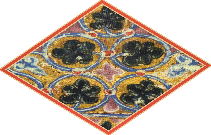 იმოგზაურე აფხაზეთის ისტორიაშისამეცნიერო-პოპულარული ბროშურათბილისი2022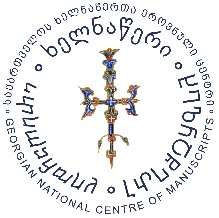 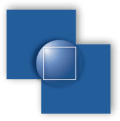 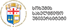 წინამდებარე სამეცნიერო-პოპულარული ბროშურა შედგა კორნელი კეკელიძის სახელობის საქართველოს ხელნაწერთა ეროვნული ცენტრის პროექტის  - მე-2 საერთაშორისო საგაზაფხულო სკოლა „აფხაზეთი: შუა საუკუნეებიდან დღემდე (ისტორიულ-კულტუროლოგიური ასპექტები)“ (საგრანტო ხელშეკრულება № OTG-II-21-080) ფარგლებში, სოხუმის სახელმწიფო უნივერსიტეტთან თანამშრომლობით, შოთა რუსთაველის ეროვნული სამეცნიერო ფონდის ფინანსური მხარდაჭერით.„იმოგზაურე“ - გავრცელებული მოწოდებაა, რომელიც სივრცეში ფიზიკურ თუ ვირტუალურ მოგზაურობას გულისხმობს,  მეგობრული მოწოდებაა აქტივობისკენ, მკითხველის აქტიურობისკენ. სამეცნიერო-პოპულარულ ბროშურაში „იმოგზაურე აფხაზეთის ისტორიაში“, რომელიც მომზადდა ხელნაწერთა ეროვნული ცენტრის პროექტის - „მე-2 საერთაშორისო საგაზაფხულო სკოლა „აფხაზეთი: შუა საუკუნეებიდან დღემდე (ისტორიულ-კულტუროლოგიური ასპექტები) - ფარგლებში, წარმოდგენილია სკოლის აკადემიური პერსონალის მიერ მომზადებული აფხაზეთის ისტორიასთან დაკავშირებული ილუსტრირებული ინფორმაცია, ზოგ შემთხვევაში - მოცემული მოკლე სახალისო ამბის, ისტორიის სახით (მაგალითად, ბედიის ეკლესიის დაარსების ისტორია, რომელიც ბაგრატ III-ის ნადირობისას ოქროს ჯვრის პოვნის თქმულებას უკავშირდება). სკოლის პროგრამის მოდულების ანალოგიით, ბროშურაში მასალა რუბრიკების მიხედვით არის განლაგებული. რუბრიკაში „ხელნაწერები აფხაზეთიდან“  მოცემულია ინფორმაცია აფხაზეთთან დაკავშირებულ ხელნაწერ მემკვიდრეობაზე (ბიჭვინთის სახარება, მოქვის ოთხთავი, ბედიის გულანი, და სხვ.); რუბრიკაში „ამბები აფხაზეთიდან“ კი - ადამიანური ისტორიები, აფხაზეთის ისტორიულ პირთა ცხოვრების ეპიზოდები.სამეცნიერო - პოპულარული ბროშურა „იმოგზაურე აფხაზეთის ისტორიაში“ განკუთვნილია აფხაზეთის ისტორიითა და კულტურით დაინტერესებული ფართო საზოგადოებისთვის და თავისებურად ხელს უწყობს ოკუპირებული ტერიტორიის, საქართველოს განუყოფელი ნაწილის - აფხაზეთის ავტონომიური რესპუბლიკის -  ისტორიის გააზრებას შუა საუკუნეებიდან დღემდე.შესავალი აფხაზეთის ავტონომიური რესპუბლიკა მდებარეობს მდინარეეების ფსოუსა და ენგურს შუა. ისტორიულ-გეოგრაფიული აფხაზეთი საქართველოს ერთ-ერთი კუთხეა. მისი ტერიტორია ისტორიული რეალობიდან გამომდინარე იცვლებოდა.  თავდაპირველად აფხაზეთად იწოდებოდა მდ. ეგრისწყლის (დღევანდელი მდ. ღალიძგა – ოჩამჩირესთან) ჩრდილოეთით მდებარე მხარე. V-VIII ს. I ნახევარში, აფხაზეთი იწყებოდა მდ. კელასურიდან (სოხუმთან) და მოიცავდა ტერიტორიას ნიკოფსიამდე (თანამედროვე ტუაფსეს მიდამოები). დაახლოებით VIII ს. 70-80-იანი წლებიდან, მას მერე რაც აფხაზეთის ერისთავმა, ჯერ მთავრის, ხოლო შემდეგ „აფხაზთა“ მეფის სტატუსით თავისი ძალაუფლება განავრცო ისტორიულ ეგრისზე, ცნება „აფხაზეთის“ მნიშვნელობა არსებითად შეიცვალა და მის ქვეშ უკვე მთელი დასავლეთი საქართველო – „ვიდრე ლიხამდე“ იგულისხმებოდა. XI საუკუნეში საქართველოს გაერთიანების შემდეგ, აფხაზეთი მისი შემადგენელი ნაწილი გახდა. მოიცავდა მთელ დასავლეთ საქართველოს და გარკვეულ შემთხვევებში, ტერმინი „აფხაზეთი“ სრულიად საქართველოსაც აღნიშნავდა. ამასთანავე, აფხაზეთი ერქვა ცალკე ადმინისტრაციულ ერთეულსაც – საერისთავოს, რომელიც მოქცეული იყო ანაკოფიასა (თანამედროვე ახალი ათონი) და ნიკოფსიას (თანამედროვე ტუაფსესთან – რუსეთის ფედერაცია) შორის. ამჟამინდელი აფხაზეთის დანარჩენი ტერიტორია კი გადანაწილებული იყო ცხუმისა (სოხუმისა და გულრიფშის მუნიციპალტეტები, ოჩამჩირის მუნიციპალიტეტის ნაწილი) და ბედიის (ოჩამჩირის მუნიციპალიტეტის ნაწილი და გალის მუნიციპალიტეტი) საერისთავოებს შორის, რომელიც სამეგრელო-ოდიშის მმართველ დადიანთა სახლს ეკუთვნოდა. XVI-XVII საუკუნეებში აფხაზეთის ერისთავ შარვაშიძეთა საგვარეულოს ძალისხმევით, აფხაზეთის საერისთავო სამეგრელო-ოდიშის მმართველი დადიანთა სამთავრო სახლის უზენაესობიდან გამოვიდა და თანდათან ცალკე სამთავროდ გაფორმდა. XVIII საუკუნის დამდეგიდან მოექცა აფხაზეთი თანამედროვე საზღვრებში.1864 წელს აფხაზეთის სამთავრო რუსეთის იმპერიამ გააუქმა.  ტერმინმა „აფხაზეთი“ პოლიტიკურ-ადმინისტრაციული მნიშვნელობა კვლავ შეიძინა საქართველოს დამოუკიდებლობის აღდგენის (1918 წ. 26 მაისი) შემდეგ, როდესაც საქართველოს დემოკრატიული რესპუბლიკის მთავრობამ ცნო აფხაზეთის ავტონომიური რესპუბლიკის სტატუსი.საქართველოს გასაბჭოების შემდეგ 1921 წ. მაისში ფორმალურად გამოცხადდა „დამოუკიდებელ“ საბჭოთა სოციალისტურ რესპუბლიკად, რომელიც იმავე წლის დეკემბერში ე.წ. „ხელშეკრულებითი რესპუბლიკის“ სტატუსით შევიდა საქართველოს საბჭოთა სოციალისტური რესპუბლიკის შემადგენლობაში. 1931 წელს ე.წ. „ხელშეკრულებით“ აფხაზეთის სსრ გარდაიქმნა აფხაზეთის ავტონომიურ საბჭოთა სოციალისტურ რესპუბლიკად საქართველოს სსრ-ის შემადგენლობაში. 1991 წ. დეკემბერში სსრ კავშირის დაშლის შემდეგ აფხაზეთი ავტონომიური რესპუბლიკის სტატუსით რჩებოდა დამოუკიდებელი ქართული სახელმწიფოს – საქართველოს რესპუბლიკის შემადგენლობაში. 1992-1993 წლების სამხედრო კონფლიქტის შემდეგ, სეპარატისტულმა რეჟიმმა აფხაზეთი დამოუკიდებელ რესპუბლიკად გამოაცხადა.რუბრიკა 1. აფხაზეთის ონომასტიკააფხაზეთიქორონიმი აფხაზეთი მიღებულია აფხაზების აღმნიშვნელი აფხაზი სიტყვისაგან -ეთ სუფიქსის დართვით. საყრდენი აფხაზ ფუძისა და მისი მეგრული აფხაზა ვარიანტის ეტიმოლოგიის შესახებ მრავალი თვალსაზრისია გამოთქმული: მეცნიერთა ნაწილი მას ქართველური წარმომავლობის სახელად მიიჩნევს, სხვები - აფხაზურად, ზოგი - ბერძნულად, ზოგი კი - ჩერქეზულად. საკითხი ჯერაც არ არის გადაწყვეტილი. ამ მოსაზრებათაგან ერთადერთ ობიექტურ ჭეშმარიტებად უნდა მივიჩნიოთ ის, რომ მოცემულ სიტყვას არანაირი დამოკიდებულება არა აქვს ამჟამინდელ აფხაზთა (აფსუათა) ენასთან, ვინაიდან აფხაზურ ენაზე აფხაზეთს სულ სხვა ფონემატური აგებულების მქონე აფსნჷ სახელი აღნიშნავს.                       /სოფიო კეკუა/ბიჭვინთატოპონიმი ბიჭვინთა სტრაბონის „გეოგრაფია“-ში იხსენიება პიტუნტა ფორმით. ძველქართულ წერილობით წყაროებში დასტურდება ჯერ პიტიოტა, მოგვიანებით კი ბიჭნტა / ბიჭვინტა ვარიანტებით. დასავლეთევროპელ მოგზაურთა ჩანაწერებსა და რუკებზე აღნიშნულია სახელი Pezonda. აფხაზურ ენაზე კი ბიჭვინთას ამ Pezonda ვარიანტისგან მიღებული პიცუნდა ეწოდება, იშვიათად გამოიყენება ასევე აფხაზური ა-მზარა „ფიჭვნარი“. აზრთა სხვადასხვაობას იწვევს ტოპონიმის წარმომავლობა. ჩვენი აზრით, ბიჭვინთა ქართული წარმოშობისაა, რომლის  მიღების ასეთი გზა გვესახება: ქართ. ფიჭვი > ფიჭვ-თ-ა [ტყე] > ფიჭვ-ი(ნ)-თა > ბერძნ. პიტიუნტა > უკუსესხებით ქართ. ბიჭვინტა > ბიჭვინთა.                                                                          /სოფიო კეკუა/ცხუმიცხუმი ქალაქ სოხუმის ადრინდელი ქართული სახელწოდებაა. ტოპონიმის ამოსავალ ფორმად მიჩნეულია ქართველური წარმომავლობის ცხუმ-ი, რომელიც სვანურში წარმოადგენს მცენარე რცხილას სახელწოდებას. ძველქართულ საისტორიო წყაროებში  ცხუმ სახელს მოეპოვება ცხომ-ი და ცხემ-ი ვარიანტებიც. შდრ. სვან. ცხუმ // ცხიმ // ცხჷმ მეგრ. ცხემ-ურ-ი // ცხიმ-ურ-ი. არაბულ და თურქულ წყაროებში ცხუმის ნაცვლად დასტურდება არაბ. სუხმუ და თურქ. სუხუმ. სწორედ ამ თურქულის ვარიანტად მიიჩნევენ რუსულ სუხუმ ფორმას, რომლისგანაც ქართულში მივიღეთ სახელი სოხუმი. ქალაქ სოხუმს აფხაზურ ენაზე ეწოდება აა „დამყაყებული წყალი“.       /სოფიო კეკუა/ხოირიადგილობრივ მეგრელთა მეტყველებაში გალისა და ოჩამჩირის რაიონების საზღვარზე მდებარე სოფელ ხოირ-ს დღეს ოხური // ოხურეი ეწოდება. ხორ- ძირისაგან ნაწარმოები ოხორი // ოხორე, ხორუა მეგრულში ნიშნავს „სახლს, დასახლებას, სახლობას“. სავარაუდოდ, დასასახლებლად ვარგის ადგილს შეიძლებოდა შერქმეოდა ხორი // ხოირი.  აღსანიშნავია, რომ სოფელ ხოირში XVII საუკუნის მიწურულამდე მხოლოდ ქართველები, კერძოდ, მეგრელები ცხოვრობდნენ.                                                         /სოფიო კეკუა/ჭალასოფელი ჭალა იხსენიება შუა საუკუნეებში, რომელიც მდებარეობდა ამჟამინდელი ოჩამჩირის რაიონის აფხაზურ სოფელ ჭლოუს ადგილას. როგორც სამეცნიერო ლიტერატურაში აღნიშნავენ, ჭალა თავად ჯაიანების კუთვნილი სოფელი იყო და როცა ამ მხარეში აფხაზები დამკვიდრდნენ, მას აფხაზურად ჭლოუ ეწოდა. თავდაპირველი ჭალა ფორმის გააფხაზურებულ ვარიანტად მიჩნევას მხარს უჭერს ის ფაქტი, რომ 1621 წელს შედგენილი საბუთის მიხედვით, სოფელ ჭალაში მხოლოდ ქართული გვარები ფიქსირდება: გოგორდავა, ჩაგლია, ჭანია, ფალია, ქვაცხა და სხვ. ჭლოუ რუსული Чилоу ფორმით საბუთებში ხშირად ვლინდება XIX ს. 30-იანი წლებიდან.           /სოფიო კეკუა/რუბრიკა 2. აფხაზეთის ღირსშესანიშნაობანისოფელი ლიხნისოფელი აფხაზეთში. მდებარეობს შავიზღვისპირა დაბლობზე. მისი ძველი ქართული სახელია ზუფუ. ასე იხსენიება ის ილორის წმ. გიორგის ხატის წარწერაში (1651 წ.). ვახუშტი ბაგრატიონის (1696-1758 წწ.) ცნობით, ,,არს ზუფუ მცირე ქალაქისაებრი, სახლი და საყოფელი შარვაშიძისა, რომელი მპყრობლობს აფხაზთა~. გვიან შუა საუკუნეებში და XIX საუკუნეში აქ იყო აფხაზეთის მთავრის რეზიდენცია. დაბა ,,ზუუფუ~ (ზუფუ) მთავრის ციხე-დარბაზით დატანილია 1737 წლის რუკაზე, თუმცა იქვე აღნიშნულია ,,ლიხინის მონასტერი~. ,,ლიხინი~ დამახინჯებული ლიხნია, ზუფუს მეორე სახელწოდება. ეს გეოგრაფიული სახელი საისტორიო წყაროებში პირველად ამ რუკაზეა დამოწმებული. ს.-ს. ორბელიანის განმარტებით, ,,ლიხი~ არის ფრიად მაღალი შამბი, მაღალი და მსხვილი ბალახი. ,,ლიხნი~ მრავლობით რიცხვშია და, შესაბამისად, შამბნარს ნიშნავს. ,,ზუფუ~ ლიხნის მეგრული სახელწოდებაა და ,,მბზინვარეს, მზეზე მბრწყინავს~ ნიშნავს. XIX საუკუნის 30-იანი წლების ჩათვლით, ფ. დიუბუა დე მონპერეს ცნობით, მეგრელები მას ზუფუს უწოდებდნენ. ისტორიკოსი ნიკო დადიანიც (1780-1834) მას ზუფუს უწოდებს, თუმცა ლუხუნსაც იხსენიებს. XVIII საუკუნის მიწურულიდან, როდესაც აქ თურქები დამკვიდრდნენ, მას სოუკ-სუ (თურქ. ცივი წყარო) შეარქვეს. მართლაც, აქ მრავალ ადგილას მოჩუხჩუხებს ცივი წყარო. XIX საუკუნის მეორე ნახევრიდან სოუკ-სუს ნაცვლად უფრო ხშირად ლიხნი იხმარებოდა. 1893 წლის აფხაზეთის რუკაზე ლიხთას სახელწოდებითაა დატანილი. სოფლის შუაგულში აღმართულია X-XI სს. ქართული ხუროთმოძღვრების ძეგლი _ ღვთისმშობლის მიძინების ტაძარი. ტაძრის მახლობლად არის აფხაზეთის მთავართა ორსართულიანი სასახლის ნანგრევები.შარვაშიძეების სასახლესოფელ ლიხნში, ღვთისმშობლის მიძინების ტაძრის მიმდებარედ მდებარეობს აფხაზეთის მთავრების _ შარვაშიძეების სასახლის ნანგრევები. სასახლე ორსართულიანი იყო. აგებულია სხვადასხვა მასალით (კირქვა, ქვიშაქვა, აგური და სხვა). კედლების წყობაში რამდენიმე სამშენებლო ფენა შეიმჩნევა. ამასთან, უფრო ძველი, XVI-XVII საუკუნეების, აგებულია კირქვის ფილებით. XIX საუკუნეში სასახლე გადააკეთეს და მნიშვნელოვნად გააფართოვეს. ტაძარი და სასახლე მდებარეობს უზარმაზარი მინდვრის _ ,,ლიხნაშთას~ განაპირას. 1866 წლის 26 ივლისს ამ მინდორზე დაიწყო აფხაზთა ანტირუსული, ანტიკოლონიური აჯანყება, რომლის ჩახშობისას, აგვისტოში, ქუთაისის გენერალ-გუბერნატორმა, გენერალ-ლეიტენანტმა დიმიტრი სვიატოპოლსკ-მირსკიმ სასახლე გადაწვა. ამ უზარმაზარი სასახლიდან მხოლოდ კედლები გადარჩა.
ბაგრატის ციხებაგრატის ციხე მდებარეობს ქალაქ სოხუმის სამხრეთ-დასავლეთ ნაწილში, მდ. ბესლეთის მარცხენა ნაპირზე აღმართულ გორაკზე. ციხე გეგმაში ოვალური ფორმისაა. მისი კედლები კარგადაა შემონახული. კარიბჭე ოთხკუთხა კოშკით იყო დაცული. ციხე შუა საუკუნეების ქალაქ ცხუმის (სოხუმის) ციტადელს წარმოადგენდა. განახლებულია X-XI საუკუნეების მიჯნაზე საქართველოს მეფის ბაგრატ III-ის (978-1014) მიერ. აქედან მომდინარეობს მისი სახელწოდებაც. X-XIV სს-ში იგი ცხუმის ერისთავთა რეზიდენციას წარმოადგენდა. XVI საუკუნიდან, როდესაც ქალაქმა დასავლეთისაკენ, მდ. ბესლეთის მარჯვენა ნაპირზე გადაინაცვლა, მან მნიშვნელობა დაკარგა და დაცარიელდა. დასავლეთ საქართველოს 1737 წლის რუკაზე აღნიშნულია ,,ცხუმის ციხე. ცარიელი~.თქმულება ბედიაზებედიის ტაძარი X საუკუნეს ეკუთვნის. იგი ააგო ერთიანი საქართველოს პირველმა მეფემ ბაგრატ III-მ. გადმოცემის თანახმად, სანადიროდ წასულ მეფეს ამ ადგილას ოქროს ჯვარი უპოვია, რაც თავისი კარგი ბედისთვის დაუკავშირებია და ეკლესიის აგება უბრძანებია. სახელწოდება ბედიაც ამ ბედნიერი შემთხვევიდან მომდინარეობს.ბედიის ტაძარი ღვთისმშობლის სახელზეა აგებული და ჯვარგუმბათოვან ეკლესიას წარმოადგენს. მას პირვანდელი სახით არ მოუღწევია ჩვენამდე. ახლანდელი ნაგებობა XIII-XIV საუკუნეებს განეკუთვნება. კედლებზე შემორჩენილია X-XI, XIII-XIV და XVI-XVII სს. მოხატულობის ფრაგმენტები. ტაძრის სამხრეთ კედელზე გამოსახულია თავად ქტიტორი — ბაგრატ III ეკლესიის მოდელით ხელში. ბედია საუკუნეების მანძილზე იყო საეპისკოპოსო ცენტრი და ქართული კულტურის მძლავრი კერა.ბიჭვინთაშავი ზღვის სანაპიროზე მდებარე დაბა, მდ. ბზიფის მარცხენა ნაპირზე, ბიჭვინთის კონცხზე. კონცხზე აღმოჩენილი ბრინჯაოს ცულების განძი და ე. წ. ქსოვილიანი კერამიკა ადასტურებს, რომ ძვ. წ. II ათასწლეულის II ნახევარსა და I ათასწლეულის პირველ საუკუნეებში ბიჭვინთის კონცხზე კოლხური დასახლებანი არსებობდა. კონცხზე რელიქტური ფიჭვის კორომია. ამ ხე-მცენარის ქართულმა სახელმა დასაბამი მისცა დასახლების სახელწოდებას. ძველმა ბერძნებმა ქართული ბიჭვი//ფიჭვი (ბერძნ. Pიტიოს) პიტიუნტად გადაიღეს. ამ სახელწოდებით ელინისტური ქალაქი ძვ. წ. II საუკუნიდან დასტურდება. ძველი ბერძენი გეოგრაფი სტრაბონი (ძვ. წ. 64 _ ახ. წ. 24), რომელიც ძველი ბერძენი გეოგრაფის არტემიდორე ეფესელის (ძვ.წ. IIს.) ცნობას ემყარებოდა, მას ,,დიდი პიტიუნტის~ სახელით მოიხსენიებს. II-III საუკუნეებიდან ბიჭვინთის ციხეში იდგა რომაული გარნიზონი, რომელიც რომის იმპერიის ჩრდილო-აღმოსავლეთ მისადგომებს მთიელთა შემოსევებისაგან იცავდა. IV საუკუნიდან ბიჭვინთა ქრისტიანობის ცენტრს წარმოადგენდა დასავლეთ საქართველოში. აქ საეპისკოპოსო კათედრა იყო. ბიჭვინთა შუა საუკუნეებშიც დიდ საეკლესიო ცენტრად დარჩა. VIII საუკუნიდან აქ აფხაზეთის კათალიკოსის (დასავლეთ საქართველოს კათალიკოსის) რეზიდენცია იყო.Aაქ დღესაც დგას X-XI სს. ეკლესია, რომელიც XVI საუკუნის მეორე ნახევრამდე აფხაზეთის (დასავლეთ საქართველოს) კათალიკოსის მთავარ რეზიდენციას წარმოადგენდა. XVI საუკუნის მეორე ნახევარში დასავლეთ კავკასიის მთიელთა ექსპანსიის შედეგად აფხაზეთის კათალიკოსი იძულებული გახდა ბიჭვინთა დაეტოვებინა და ქუთაისის მახლობლად, გელათში გადასულიყო, თუმცა ერთხანს, კათალიკოსი ბიჭვინთაში მირონის საკურთხებლად ჩადიოდა. ბიჭვინთა ფორმა ახ. წ. IV საუკუნეში უკვე არსებობდა, რასაც ადასტურებს ნიკეის საეკლესიო კრების მონაწილეთა სირიულ სიაში ბუჯუნდე ვარიანტის არსებობა. იგივე ფორმა დასტურდება XVII საუკუნის ,,ჯიჰან ნუმას~ თურქულ რუკაზე. შუა საუკუნეების ქართულ საბუთებში ,,ბიჭვინტის~ სახელით იხსენიება. ,,ბიჭვინტის ღვთის მშობლის დიდი კათოლიკე ეკლესია, საკათალიკოზო~ აღნიშნულია დასავლეთ საქართველოს 1737 წლის რუკაზე, ,,ბიჭვინტის ეკლესიას~ იხსენიებს ვახუშტი ბაგრატიონიც. XIV-XV სს. იტალიურ საზღვაო რუკებზე ,,პეცონდას~ ფორმით არის დატანილი. აქედან მომდინარეობს ბიჭვინთის რუსული და აფხაზური სახელწოდება ,,პიცუნდა~. 1955 წლიდან, ოფიციალურად, პიცუნდა ჰქვია  მოქვიმოქვის ტაძარი ოჩამჩირის მუნიციპალიტეტში, ამავე სახელმწოდების სოფელში მდებარეობს. იგი X საუკუნის ჯვარგუმბათოვანი სტილის ეკლესიას წარმოადგენს. მისი აგება აფხაზთა მეფის ლეონ III-ის სახელს უკავშირდება. მანვე აქცია საეპისკოპოსო საყდრად. მოქვში საეპისკოპოსო კათედრის დაარსება იყო ნაწილი იმ საეკლესიო პროცესისა, რომელიც მიზნად ისახავდა დასავლეთ საქართველოს ეკლესიის გათავისუფლებას ბერძნულის გავლენისგან და მის გაეროვნულებას. აფხაზთა მეფეები ბერძნული საეპისკოპოსოების გვერდით ქმნიდნენ ქართულ საეპისკოპოსოებს. მოქვის საეპისკოპოსოს არსებობის განმავლობაში, მოქველი მღვდელმთავრები აქტიურად იდგნენ ქართული კულტურის ავანგარდში, ხოლო მონასტერი წარმოადგენდა სულიერებისა და კულტურის ცენტს.ილორიილორის წმინდა გიორგის ტაძარი მთელს დასავლეთ საქართველოში იყო განთქმული. დარბაზული ტიპის ეკლესია XI საუკუნის I მეოთხედშია აგებული. ეკლესია მოხატული ყოფილა. ილორის აღმოსავლეთ ფასადზე ხუთი ლაპიდარული წარწერაა შესრულებული. ეკლესიის წარწერებში წარმოდგენილია ქართული დამწერლობის სამივე სახე: ასომთავრული, ნუსხა-ხუცური და მხედრული. წარწერებში იხსენიებიან ადგილობრივი საერო და სასულიერო პირები.ილორი ოდიშის ტერიტორიაზე მდებარეობდა. ამ სანახებს XVIII საუკუნეში აფხაზები დაეპატრონენ. წარმართობის მომძლავრებისა და ქრისტიანული საეპისკოპოსოების გაუქმების მიუხედავად, ილორში ღვთისმსახურება არ შეწყვეტილა. კათოლიკე მისიონერი ძამპი წერს, რომ „მას მეზობელი ხალხები დიდ თაყვანს სცემენ, თვით ბარბაროსებიც კი — იმდენად, რომ უახლესი მეზობლები — აფხაზები (les Abras), ალანები, ჯიქები და სხვა არამართლმორწმუნენი, მის გაძარცვას ვერ ბედავენ, თუმცა იციან, რომ ეს ეკლესია ძვირფასეულობით და ფულით მეტად მდიდარია“. ილორის მთავარ სიწმინდეს წმინდა გიორგის ხატი წარმოადგენდა. ილორში განსაკუთრებულად იზეიმებოდა გიორგობა. სამეგრელოს მთავარი მღვდელმთავებისა და დიდებულების თანხლებით, გიორგობის წინა საღამოს, ტაძრის გალავანს გარს უვლიდა და ბეჭდავდა. მეორე დღეს, ისევ მთავარი ხსნიდა ბეჭედს, ეზოში კი ხვდებოდა ხარი, რომელიც წმინდა გიორგის მიერ სასწაულებრივად შეყვანილად ითვლებოდა. ხარს წმინდანს სწირავდნენ და მის ხორცს, როგორც ავადმყოფობისა და ბოროტებისგან დამცველს  ინაწილებდნენ. ილორის წმინდა გიორგის ხარის ხორცს უგზავნიდნენ იმერეთის მეფეს და გურიის მთავარსაც. ოქუმის სკოლასკოლა სოფელ ოქუმში, უძველესი სკოლა ამ მხარეში. პირველი სკოლა _ დაწყებითი სამრევლო (ერთკლასიანი) სკოლა სამურზაყანოში 1851 წელს დაარსდა. სკოლა გაიხსნა სოფლის ცენტრში სპეციალურად აგებულ ფარდულში, რომელიც გვიმრით იყო გადახურული და ოთხ ბოძს ეყრდნობოდა. მალე აშენდა სკოლის ხის შენობა, რისთვისაც კავკასიის მეფისნაცვალმა მიხეილ ვორონცოვმა (1844-1854 წწ.) 400 ვერცხლის მანეთი გამოყო. XIX საუკუნის 60-იან წლებში სკოლა გახდა ორკლასიანი, რვა განყოფილებით. აქ სწავლობდნენ წერა-კითხვას, საღვთო სჯულს, არითმეტიკას, გალობას. 1925 წელს ოქუმში გაიხსნა შვიდწლიანი შრომის სკოლა, რომელიც 1930 წლიდან რვაწლიანი გახდა, ხოლო 1936 წლიდან _ საშუალო. 1935-1936 წწ. აშენდა სკოლის ერთსართულიანი კაპიტალური შენობა. 1951 წელს მწყობრში ჩადგა სკოლის ახალი ორსართულიანი შენობა.გაგრაGგაგრა აფხაზეთის ქალაქია,  ზღვისპირა კლიმატური კურორტი. მდებარეობს გაგრის ქედის სამხრეთ კალთაზე, გაგრის უბის ვიწრო სანაპირო ზოლში. შუა საუკუნეებში მას ,,გაგარი~ ეწოდებოდა, რაც ძველ ქართულში ,,ხეობაში ვიწრო გასასვლელს~ ნიშნავდა. ძველად აქ, ზღვის პირას, გზა გადიოდა, რომელიც ჩრდილოეთ შავიზღვისპირეთს საქართველოსთან და, საერთოდ, სამხრეთ კავკასიასთან აკავშირებდა. XIV-XV სს. იტალიურ და კატალონიურ რუკებზე აღნიშნულია Cacary//Chachari//Cacar//Chatari ფორმით. გაგრას ჩრდილო-დასავლეთით მდ. გაგრიფში (აფხ. გაგრის წყალი) საზღვრავს. ამ მდინარის შესართავში გვიანდელ ანტიკურ ხანაში ციხე-სიმაგრე აუგიათ, რომელიც შუა საუკუნეებშიც გამოიყენებოდა. 1830 წელს რუსეთის ჯარის ნაწილების მიერ გაგრის დაკავების შემდეგ ციხე-სიმაგრე განაახლეს და  მეციხოვნეები ჩააყენეს. ციხე-სიმაგრის  ტერიტორიაზე დგას V-VI სს. სამეკლესიანი ბაზილიკა, რომელიც XX საუკუნის დასაწყისში აღადგინეს. 1901 წელს საფუძველი ჩაეყარა გაგრის კლიმატურ სადგურს (კურორტს). ამ დროიდან იწყება გაგრის როგორც კურორტის ისტორია. 1918 წლიდან გაგრის მაზრის, ხოლო 1930 წლიდან _ გაგრის რაიონის ადმინისტრაციული ცენტრია. ქალაქის სტატუსი 1932 წელს მიიღო. მისი ამჟამინდელი სახელია გაგრა.გუდაუთაგუდაუთა კლიმატური კურორტია, გუდაუთის მუნიციპალიტეტის ადმინისტრაციული ცენტრი. მდებარეობს შავიზღვისპირა დაბლობზე, მდ. გუდოუს შესართავთან. XIX საუკუნის  შუა ხანებში აღმოცენდა მდ. გუდოუს შესართავთან, ის თანდათან გამოეყო სოფელ ლიხნს. 1842 წლიდან დასტურდება ამავე სახელწოდების მდინარის ნაპირზე. თავდაპირველად მას და მდინარე გუდოუს გუდავა ეწოდებოდა. გუდოუ მდ. გუდავას აფხაზური ფორმაა. ხელსაყრელი გეოგრაფიული მდებარეობის გამო სწრაფად გაიზარდა და დაწინაურდა. სახელწოდება, მდინარის სახელისაგან მომდინარეობს, რომლის სანაპიროზეც იგი გაშენდა -თა ადგილის სუფიქსის დართვით. XIX საუკუნის შუა ხანებში პატარა სავაჭრო დაბა იყო ასი მცხოვრებით. 1874 წელს აქ დაფუძნდა სადაბო მმართველობა. მისი მნიშვნელობა გაიზარდა XIX საუკუნის 90-იანი წლებიდან, როდესაც გუდაუთაზე გავლით გაიყვანეს გზატკეცილი, რომელმაც სოხუმი ნოვოროსიისკთან დააკავშირა. XX საუკუნის დასაწყისში დაწინაურდა და ვაჭრობისა და ხელოსნობის მნიშვნელოვან ცენტრად გადაიქცა. 1921 წლიდან გუდაუთის მაზრის, ხოლო 1930 წლიდან გუდაუთის რაიონის ცენტრია. 1926 წელს ქალაქის სტატუსი მიენიჭა.რუბრიკა 3. წარწერები აფხაზეთიდანმოქვის წარწერა, XII ს.  მოქვის სამრეკლოს ქვის ფილაზე ამოკვეთილი ყოფილა სამსტრიქონიანი ასომთავრული წარწერა, რომელიც ქვედა კიდეზე გაკეთებული ფოსოს მიხედვით სარკმლის ზედანს წარმოადგენდა. წარწერაში გვაქვს პუნქტუაციის ნიშნები: განკვეთილობის ნიშანი არ არის, ქარაგმის ნიშანი ოდნავ კიდურწაისრული განივი ხაზი.„ყ(ოვლა)დ წ(მიდა)ო ღ(მრ)თ(ი)სმშ(ო)ბ(ელ)ო, მეოხ/ და მფარვ(ე)ლ ექმ(ე)ნ გ(რი)გ(ო)ლი/ მ(ო)ქ(ვე)ლ მ(თავარეპისკოპოსს)ა გ(უ)ძ(ა)ნის ძესა“.  წარწერაში დასახელებული ისტორიული პირი გრიგოლ მოქველია, რომელიც მოქვის საეპისკოპოსო საყდრის  ერთ-ერთი პირველი  ეპისკოპოსი. ანუხვის  ქვაჯვარი და მისი წარწერები , XI ს. წარმოადგენს კირქვის სტელას, რომელიც გათლილია ოთხკუთხად და  მოჩუქურთმებულია გეომეტრიული, ზოგან  ფოთლოვანი ორნამენტებით, რომლებიც სტელას ოთხ რეგისტრად ყოფენ. სტელის სიგრძე - 220 სმ. სიგანე - 28 სმ  და 23 სმ. ქვაჯვრის ქვემოდან პირველი რეგისტრი, რომელზეც ფოთლოვან ორნამენტში ჩასმული რვაქიმიანი ჯვარია წარმოდგენილი, დაზიანებული და მოტეხილია, ასეა წარმოდგენილი ქვაჯვარი არქიმანდრიტ ლეონიდეს მიერ გამოქვეყნებულ  ფოტოსურათზე და ასევე ინახებოდა აფხაზეთის სახელმწიფო მუზეუმშიც. მეორე რეგისტრში ამოკვეთილია ათსტრიქონიანი ქართული ასომთავრული საამშენებლო ქტიტორული შინაარსის წარწერა, რომელიც წარმოდგენილია კიდურწაისრული ხელოვნებითი დამწერლობით. წარწერა მოგვითხრობს:  „ს(ა)ხ(ე)ლითა ღ(მრ)თის(ა)ჲთა, ა(ღ)ვ(ა)შ(ე)ნე  ჯუ(ა)რი ესე   ს(ა)ხ(ე)ლსა ზ(ედ)ა ღ(მრთი)სა  მ(ა)მისა, ძისა, ს(უ)ლისა წ(მი)დ(ი)სსა.  მე, გ(იორგ)ი  ბ(ა)ს(ი)ლის ძემ(ა)ნ.  აწ, ვინცა ევედრ(ე)ბ(ო)დ(ე)თ, ჩ(უე)ნ, გ-ნივე ძმანი ლ(ოცვასა მოგუიჴსენენით. ა(მე)ნ, იყ(ა)ვნ.“ანუხვის სტელა-ქვაჯვრის მესამე რეესტრში ამოკვეთილია პირველი რეესტრისაგან განსხვავებული ტოლმკლავა ჯვარი, რომელიც დგას ორნამენტულ სადგამზე და მისი ფუძიდან ვაზის რქის რვა შტო სიმბოლურად მიემართება და უერთდება ქვაჯვრის გეომეტრიულ ორნამეტს.  ჯვრის ტოლი მკლავების ქვემოთ  ქართული ასომთავრულით ამოკვეთილია „წ(მიდა)ჲ გ(იორგ)ი“. ჯვრის ტოლი მკლავების ზემოთ, მესამე რეგისტრის მარჯვენა და მარცხენა კუთხეში ვენახის სიმბოლური გამოსახულება წარმოდგენილია სავსე მტევნის გამოსახულებით. ქვაჯვრის მეოთზე რეესტრი თლილი არაორნამენტირებული, მომრგვალებული ფილების სახითაა შემორჩენილი და მისი თავი გადატეხილია.  საყურადღებოა, რომ ქვაჯვარის ოთხივე გვერდზე ამოკვეთილია ჯვრები სხვადასხვა წმინდანის განმარტებითი ქართული ასომთავრული წარწერებით: „წ(მიდა)ჲ   ბ(ა)ს(ილი)“, „წ(მიდა)ჲ  თ(ეოდორ)ე“,  „წ(მიდა)ჲ   დ(ე)მ(ე)ტრე“, „წ(მიდა)ჲ  მ(ე)რკ(ი)ლე“.  წარწერებში დასახელებულია ადგილობრივი ფეოდალური სახლის წევრები, რომლებიც წმინდა გიორგის სახელზე აგებენ ანუხვის ეკლესიას. ანუხვის წარწერების შინაარსიდან ირკვევა ქვაჯვრისა და ტაძრის ქტიტორთა ვინაობა. დასახელებული ისტორიული პირები XI საუკუნის საქართველოს ერთ-ერთი მსხვილი ფეოდალური სახლის წარმომადგენლები არიან, რომლებიც აფხაზეთში, საკუთარ მამულში აგებენ ტაძარს, რასაც ტრადიციულად, წინ უძღოდა ჯვრის აღმართვის პროცესი. სახლის  უფროსი  გიორგი ბასილისძე და მისი ძმები თევდორე, დემეტრე და მერკილე, მამის ხსოვნისა და საკუთარი სულის  სალოცავად, უფლის სახელზე   ჯვრის გამოსახულებიან სტელას აღმართავენ.ანუხვის ჯვარცმის  წარწერები, XI ს.   1938 წლიდან  აფხაზეთის სახელმწიფო მუზეუმში ინახება  ანუხვიდან ჩამოტანილია ფილა ჯვარცმის გამოსახულებით. ქვის ფილა სამ ნაწილად იყო გატეხილი, ამჟამად ჩანს, რომ რესტავრირებულია. ფილის ცენტრალურ ნაწილში წარმოდგენილია ქრისტანულ ხელოვნებაში გავრცელებული ჯვარცმის ყველაზე ცნობილი სცენა. ქრისტეს მარჯვნივ და მარცხნივ, მარიამ ღმრთისმშობელი და იოანე ღმრთისმეტყველი ვედრების პოზაში არიან გამოსახული. ჯვარცმის ზემოთ, მარჯვენა და მარცხენა კუთხეში მიქაელ და გაბრიელ მთავარანგელოზების რელიეფური გამოსახულებებია, ხოლო მათ გასწვრივ, ჯვარცმიდან ოდნავ მარცხნივ ამოკვეთილია ბერძნული ასომთავრული წარწერა ერთ სტრიქონად: „ჯვარცმა“. ქრისტეს თავს ზემოთ  ჯვრის ზედა მკლავზე მართკუთხა ფილაზე,  ამოკვეთილია  ორსტრიქონიანი განმარტებითი  წარწერა ქართული ასომთავრულით: „აჰა მეუფე ჰურიათა“ .  ჯვრის ორივე განივი  მკლავის ზემოთ  კი  ისევ ქართული ასომთავრულით  წარწერა იკითხება: „ჯვარცმაჲ ქრისტესი“. რუბრიკა 4. ხელნაწერები აფხაზეთიდანბიჭვინთის ოთხთავიბიჭვინთის ოთხთავი მისი ბოლოდროინდელი დაცულობის ადგილის მიხედვითაა სახელდებული. ხელნაწერი XIX საუკუნის 70-იან წლებამდე ბიჭვინთის ღმრთისმშობლის ეკლესიის საკუთრება იყო, საიდანაც იგი სანკტ-პეტერბურგის საჯარო ბიბლიოთეკაში გადაიტანეს.ხელნაწერი ჩვენამდე დაზიანებული სახითაა მოღწეული. გადაწერილია ეტრატზე (ზომა 31X23), ნუსხა-ხუცურით. კოდექსში მისი გადაწერის ადგილის, მომგებლის თუ გადამწერის ვინაობის მიმანიშნებელი ანდერძი არ შემორჩენილა. ერთად-ერთი წარწერა, რომელიც ხელნაწერს ახლავს ვერცხლით მოჭედილი ყდის ზედა არეზე, ჯვარცმის სცენის თავზე იკითხება. წარწერის თანახმად, ხელნაწერის ყდა სოლომონ შერვაშიძეს და მის ვაჟს, აზრაყანს გურიელსა და ლიპარ დადიანზე გამარჯვების ნიშნად მოუჭედავთ და ბიჭვინთის ღმთიმშობლის ეკლესიისათვის შეუწირავთ.სახარების ტექსტი ყავისფერი მელნითაა ნაწერი, ხოლო ასომთავრულით შეს-რუ¬ლე¬ბული სათაურები ოქრომელნითაა ამოწერილი.ხელნაწერში მხოლოდ ორი მინიატიურაა შემორჩენილი – წმ. მახარებლების, მარკოზისა და ლუკას პორტრეტები. ისინი ოქროს ფონზე,  კამარის თაღოვან მო-ჩარჩოებაში, სახარების წერის პროცესში გამოისახებიან. მუხლებზე დადებული ეტრატის ფურცლებიდან ასომთავრულით ნაწერი ტექსტი იკითხება. საწერი მაგიდა და მა¬სზე გაშლილი სამუშაო ინსტრუმენტები ძუნწადაა დამუშავებული.მახარებელთა ვინაობის აღმნიშვნელი სინგურით ნაწერი ასომთავრული წარწერები ოქროს ფონზეა შესრულებული.წმ. მარკოზის კამარის გასწვრივ წნული ორნამენტით ამოწერილი მცენარე იზრდება, ხოლო კამარის ზედანს ორთავიანი ფრთებგაშლილი (სავარაუდოდ არწივის) ფრინველის გამოსახულება ასრულებს.წმ. ლუკასთან კი სცენა გველეშაპის ხახიდან ამოზრდილ მცენარეზე შემო¬მჯ¬და-რი მამლის კომპოზიციით იტვირთება და მინიატურას სიმბოლურ ხასიათს სძენს. მა¬მალი ხომ ახალი დღის, ახალი მრწამსის  მიმანიშნებლად მოიაზრება. მახარებელთა პროპორციები დარღვეულია. მათთვის სახასიათოა ოდნავ გა¬დი-დე¬ბუ¬ლი მარჯვენა ხელი მტევანი. სახეები მეტყველია, მათი წერის მანერა უხეში. ბიჭ¬ვი¬ნთის ხელნაწერის მახარებელთა სახეები განსხვავდება თანადროული, XII-XIII საუკუნეების, დახვეწილი, ფაქიზად მოდელირებული სახეებისაგან.კამაროვანი მოჩარჩოების შეფერილობა თეთრაშერეული ლურჯისა და ვარდი-სფე¬რის მონაცვლეობით იგება. იგივე პრონციპით სრულდება მათი ერთფეროვანი სა¬მოსიც, რაც ერთგვარ მქრქალ ელფერს ანიჭებს სცენებს.ბიჭვინთის ოთხთავის მახარებელთა ფიგურები თვალსაჩინო ნიმუშია XII-XIII სა-უ¬¬კუნეების საერთო ბიზანტიური გავლენების ფონზე, ფიგურათა სიბრტყობრივ ნა-ხა¬ტსა და რამდენადმე ჭრელ, აკვარელისებურ შეფერილობაში გამჟღავნებული, ად¬გი¬¬ლობრივი მხატვრული ტრადიციების არსებობისა.მახარებელთა გარდა ოთხთავი ორნამენტულ თავსამკაულსაც შეიცავს, რო¬მე¬ლ-იც ოსტატობის დონით საგრძნობლად განსხვავდება ფიგურალური გა¬მოს¬ახუ¬ლე¬ბე-ბი¬საგან. წნულ ორნამენტიანი თავსამკაული სცილდება ჩარჩოს საზღვრებს და სა-ხა¬¬რების ტექსტში იჭრება. იგი ერწყმის ინიციალს და მასთან ერთად ერთ მთლი¬ა-ნობას ქმნის. ორნამენტში ფერადოვნება შეზღუდულია; ნახატი სინგურითაა და¬ფე-რილი და ცისფერი ტონით დამუშავებული. ამ შემთხვევაში ბიჭვინთის მხატვარი სპილოსძვლისფერ ეტრატის ფერსაც ფერის მნიშვნელობით იყენებს, რაც XII-XIII საუკუნეების სახასიათო ნიშანია.ამდენად, ბიჭვინთის ოთხთავის ძუნწად შემორჩენილი მოხატულობა ადგილობრივ ტრადიციებს აგრძელებს და გარკვეულწილად აჩენს ქართული მინიატურული მხატვრობის თვითმყოფად ხასიათს.ბედიის გულანიბედიის გულანი  XVI-XVII საუკუნეების ხელნაწერია. გულანი საღვთისმსახურო წიგნთა კრებულია, რომელშიც თავმოყრილია მთელი წლის  საკითხავები. ბედიის გულანში შედის: 1. რიგის სახარება და სამოციქულო; 2. სადღესასწაულო; 3. დასადებელნი აღდგომისანი; 4. თვენი; 5. სვინაქსარი; 6. მარხვანი; 7. განგებაჲ საეკლესიოჲ ბერძულსა წესსა ზედა; 8.  ტიპიკონი საბაწმინდის ლავრისა; 9. ზატიკი.გადაწერილია ბედიელი მიტროპოლიტის გერმანე ჩხეტიძის დაკვეთით. ხელნაწერის დამზადებაში რამდენიმე კალიგრაფი მონაწილეობდა: ამბროსე კარგარეთელი, სიმონ ევფრატელი, საბა ნაჭოფაძე, ასევე შავშეთიდან საგანგებოდ მოწვეული გაბრიელ ლომსანიძე. ხელნაწერის ისტორიისთვის მნიშვნელოვან ინფორმაციას შეიცავს მისი ანდერძი: ~ბედიელ მიტროპოლიტი მთავარეპისკოპოსი ჩხეტიძე გერმან ადიდენ ღმერთმან, შენ, მართალთა დიდებითა ორთავე შინა ცხორებასა ... რომლისა ბრძანებითა წამოველ თემით შავშეთით, დაბით დიობნით, ძირით მთით კარჩხალთაÁთ და ნებითა და შეწევნითა ღმრთისაÁთა მოვიწიე ოდიშს, ბედიის ტაძარსა და საყდარსა ვლაქერნისა ღვთისმშობლისასა და შეწევნითა და წარმართებითა მისითა ვიწყე წერად წმიდათა ამათ სულთა განმანათლებელთა თუÀთა იანვარით ერთითგან ვიდრე აქამომდე, ყოვლითურთ სრულისა და უკლებსა, ვითა უნდოდა. ბევრისა წიგნისაგან ვიზიერ და გავასრულე, რაÁცა უნდოდა და რასაცა დედა ვიშოე, არა დამიკლია რაÁ, ღმრთისა შეწევნითა.ამის მწერალსა ფრიად ცოდვილსა კერძო დიაკონსა გაბრიელს ლომსანიძესა და მისთა დედა-მამათა და ნათესავთა შეუნდვნეს ღმერთმან...~ . ხელნაწერი XVIII საუკუნეშიც დაცული იყო ბედიის ტაძარში, რასაც მოწმობს ამ პერიოდის მინაწერების ონომასტიკონი და ბედიის ღვთისმშობლისადმი მიმართული სავედრებლები.ბედიის გულანის გადაწერის თარიღი სადავოა ქართულ ისტორიოგრაფიაში. თ. ჟორდანია, ა. ხელაია, ლ. მენაბდე, გ. ჩუბინაშვილი გერმანეს XVI ს-ის მოღვაწედ მიიჩნევენ.  გ. კალანდია გერმანე ჩხეტიძის მოღვაწეობას აღნიშნული გულანის დათარიღების მიხედვით, XVII ს-ის დასასრულითა და XVIII ს-ის დასაწყისით, განსაზღვრავს . მის მოსაზრებას იზიარებს ვ. სილოგავა,  ხოლო ლ. ახალაძე გერმანე ჩხეტიძის მოღვაწეობას ბედიის კათედრაზე XVII ს-ის II ნახევარს უკავშირებს.  ბ. ხორავა ბედიელ ეპისკოპოსთა ქრონოლოგიური რიგის დადგენისას საგანგებოდ შეეხო გერმანე ჩხეტიძის ქრონოლოგიის საკითხს. მან აფხაზეთსა და ოდიშში შექმნილი პოლიტიკური მდგომარეობიდან გამომდინარე, სავსებით სამართლიანად უარყო მოსაზრება რომ იგი XVII საუკუნის ბოლოსა და XVIII საუკუნის დამდეგის მოღვაწე იყო და მთელი ერთი საუკუნით გადმოწია მისი მოღვაწეობის პერიოდი, რომელიც XVI საუკუნის დასასრულითა და XVII საუკუნის დასაწყისით განსაზღვრა.  ვფიქრობ სამართლიანი უნდა იყოს გერმანეს XVI-XVII სს. მოღვაწედ მიჩნევა. XVII-XVIII საუკუნეების მიჯნაზე შავშეთიდან კალიგრაფის მოწვევა, ფაქტიურად,  წარმოუდგენლი იყო. ამ დროისთვის შავშეთის თემი უკვე კარგა ხანია ოსმალეთის იმპერიის შემადგენლობაში იყო შესული. საეჭვოა, რომ, აღნიშნული პერიოდისთვის, აქ ქართულ კალიგრაფიაში დაოსტატებულ ადამიანებს ეცხოვრათ ან ქართველ მღვდელმთავრებს ჰქონოდათ მათთან ესოდენ მჭიდრო კავშირი და მათი მოწვევის საშუალება. ამასთან, პალეოგრაფიული მონაცემები, ხელნაწერის XVI-XVII სს. მიჯნით დათარიღებას არ ეწინააღმდეგება.  ხელნაწერის მინაწერები ბედიელი გერმანეს გარდა იხსენიებს სხვა ბედიელ ეპისკოპოსსაც: “ქ. ეჰა, შენ პირველითგან ღვთისა საყდრად გამორჩეულსა... უბიწოდ მშობელსა ქრისტეს ძისა ღვთისაო, ბედიისა და ვლაქერნისა ღვთისმშობელო, მარადის ქალწულო მარიამ, გევედრები მე ცვა-ფარვათა შენთა მინდობილი ბედიელი მიტროპოლიტი მხეიძე ნიკოლოზ, შემოგწირე კნინი და მცირე ესე შესაწირავი თავს უჟამიში (!) ბუკუჩავა მისი ცოლშვილითა და ყმითა და რისაც მქონებელი იყოს. ამას გარეთ ერთი ბაბუა ფელანგუა, ამას გარეთ ბაბაკოჩი დადალია: ამას გარეთ ერთი კარგი დახატული ჟამნი...“  ნიკოლოზ მხეიძის კოლოფონი დატანილია გერმანეს დაკვეთით უკვე შესრულებულ ხელნაწერზე და ცხადია, იგი გერმანეს შემდგომ ხანებში მოღვაწე მღვდელმთავარია. ხელნაწერი თავ-ბოლო ნაკლულია; შეიცავს 960 ფურცელს; შესრულებულია ქაღალდზე,  ნაწერია ორ სვეტად, ნუსხური დამწერლობით, შავი მელნით, ხოლო სათაურები სინგურით. აკინძულია ორ წიგნად. ზომა 45,5 სმ. X 33,5 სმ. დაცულია კ. კეკელიძის სახელობის საქართველოს ხელნაწერთა ეროვნულ ცენტრში A-187 ა,ბ. მოქვის ოთხთავიმოქვის სახარება გადაიწერა 1300 წელს აფხაზეთში, მოქვის საეპისკოპოსო ტაძარში, სადაც დაცული იყო XVIII საუკუნის ჩათვლით. პირველად ხელნაწერს მარტვილის მონასტერში ნ.კონდაკოვმა და დ.ბაქრაძემ მიაკვლიეს და მოკლედ აღწერეს. 1913 წ. სამეგრელოში მოგზაურობის დროს ე.თაყაიშვილმა სხვა ეკლესიათა სიძველეებთან ერთად აღწერა მარტვილის ეკლესიის საგანძური. 1921 წელს სხვა განძეულობასთან ერთად საზღვარგარეთ გაიტანეს და მხოლოდ 1945 წ. დაუბრუნდა საქართველოს. ხელნაწერს ერთვის ანდერძები, რომლებიც გვამცნობს გადამწერის სახელსა და ხელნაწერის გადაწერის ზუსტ თარიღს.ხელნაწერი მოქვის მთავარეპისკოპოსმა დანიელმა შესწირა მოქვის ღმრთისმშობლის ტაძარს. გადაწერილია კალიგრაფ ეფრემის მიერ და შემკულია კამარებით, თავსამკაულებით, საზედაო ასოებით და 157 მინიატურით. ერთ-ერთ მინიატურაზე, მომგებელი, მოქველი მთავარეპისკოპოსი დანიელი ჩვილედი ღმრთისმშობლის წინაშე მუხლმოყრილია გამოსახული. მოქვის ხელნაწერი გადაწერილია ორ სვეტად, ლამაზი, მსხვილი, კლასიკური ნუსხურით. კარგად გამოყვანილ, მაღალი ხარისხის ეტრატზე.  გამოყენებულია მოყავისფრო ფერის მელანი. ტექსტის დეკორატიული ხასიათის შექმნაში დიდ როლს ასრულებს წითელი (სინგური) მელანი. ხელნაწერი გამოირჩევა მინიატურების შესრულების ორიგინალური ტექნიკით —  ისინი ფურცლოვან ოქროზეა შესრულებული. აღნიშნული ხერხი გავრცელებული იყო ბიზანტიაში, თუმცა დღემდე შემორჩენილ ქართულ ნიმუშებს შორის ეს ერთადერთი შემთხვევაა და იგი მოქვის მხატვრულ გაფორმებას განსაკუთრებულ მნიშვნელობას და ღირებულებას ანიჭებს.მოქვის სახარება ქართული ხელნაწერი მემკვიდრეობის ერთ-ერთ ყველაზე უხვად და მდიდრულად ილუსტრირებულ ნიმუშს წარმოადგენს. ოთხთავს ამკობს 160 მინიატურა, 10 კამარა, 4 თავსართი და 531 საზედაო ასო და ინიციალი. თითოეულ სახარებას წინ უძღვის მახარებელთა მთლიან გვერდზე მოცემული გამოსახულებები.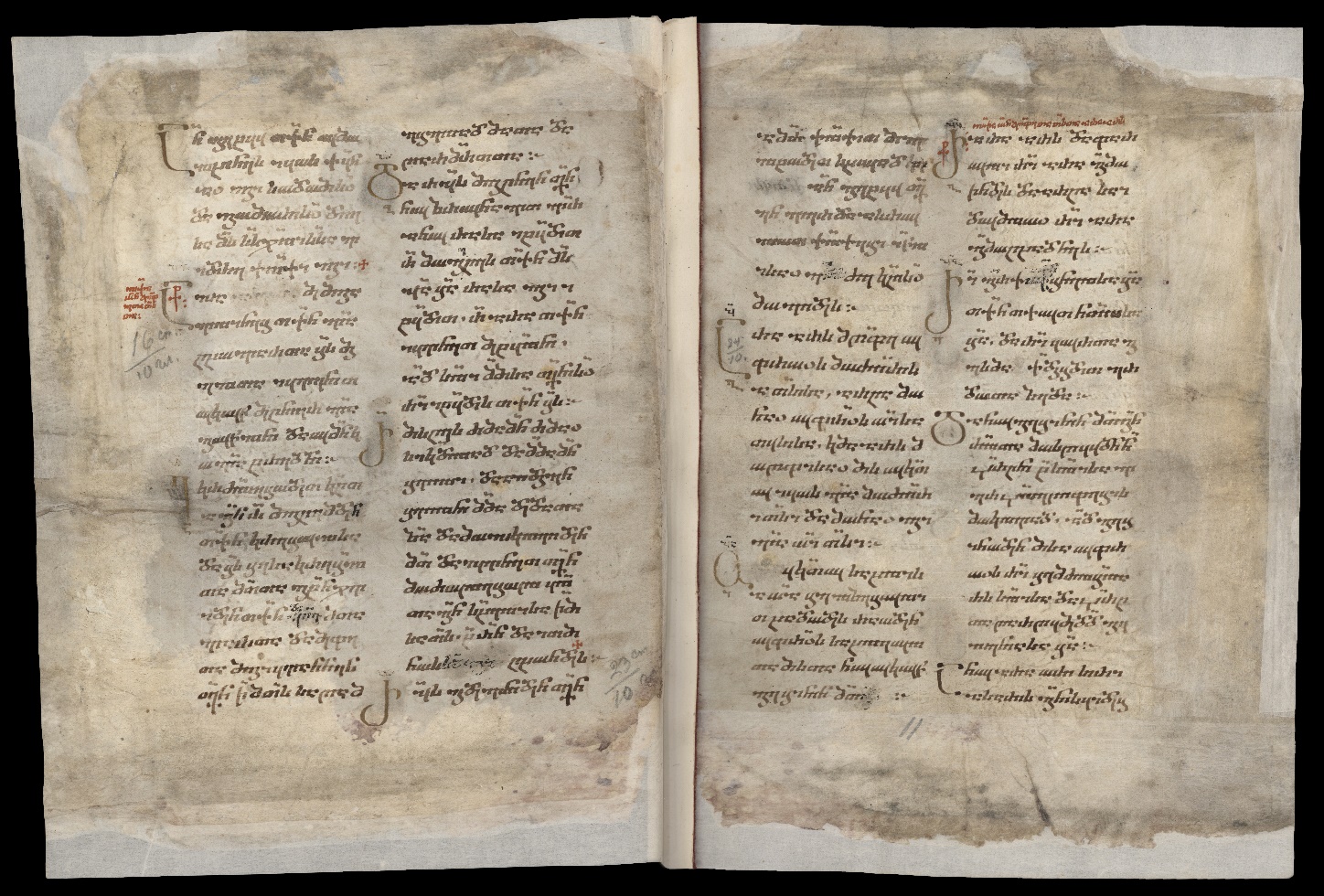 სურ. 1. ბედიის გულანი, H 2120, დაცულია კორნელი კეკელიძის სახელობის საქართველოს ხელნაწერთა ეროვნულ ცენტრში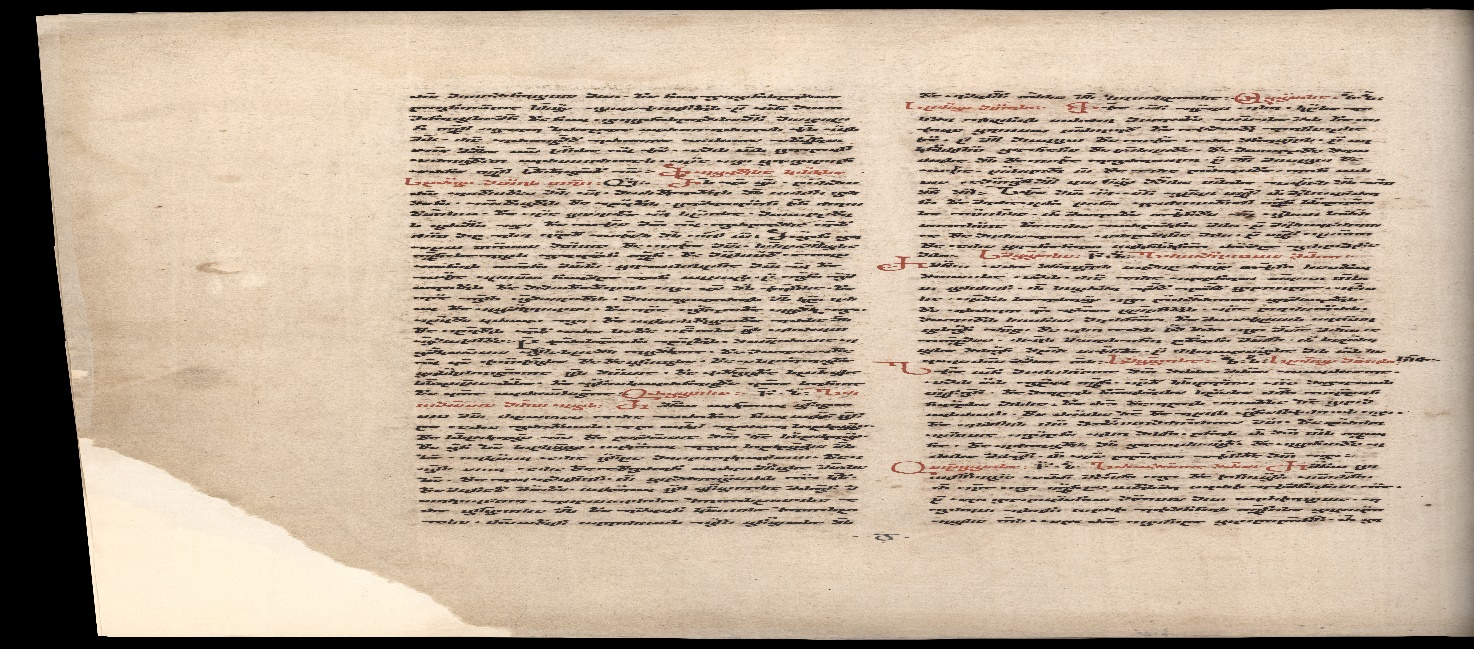 სურ. 2. ბიჭვინთის სახარება, A 187 a, დაცულია კორნელი კეკელიძის სახელობის საქართველოს ხელნაწერთა ეროვნულ ცენტრში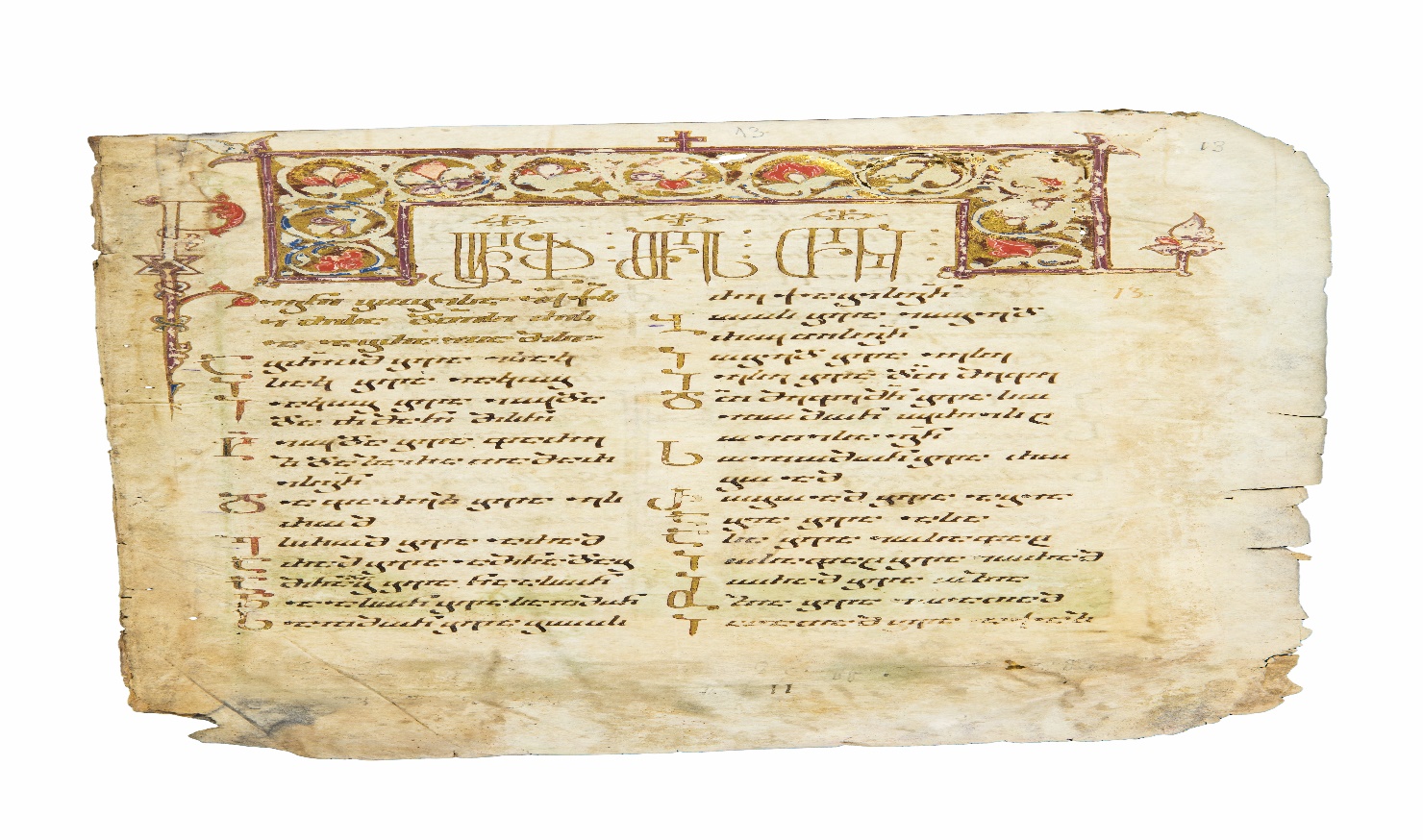 სურ. 3. მოქვის სახარება, Q 902, 13r., დაცულია კორნელი კეკელიძის სახელობის საქართველოს ხელნაწერთა ეროვნულ ცენტრში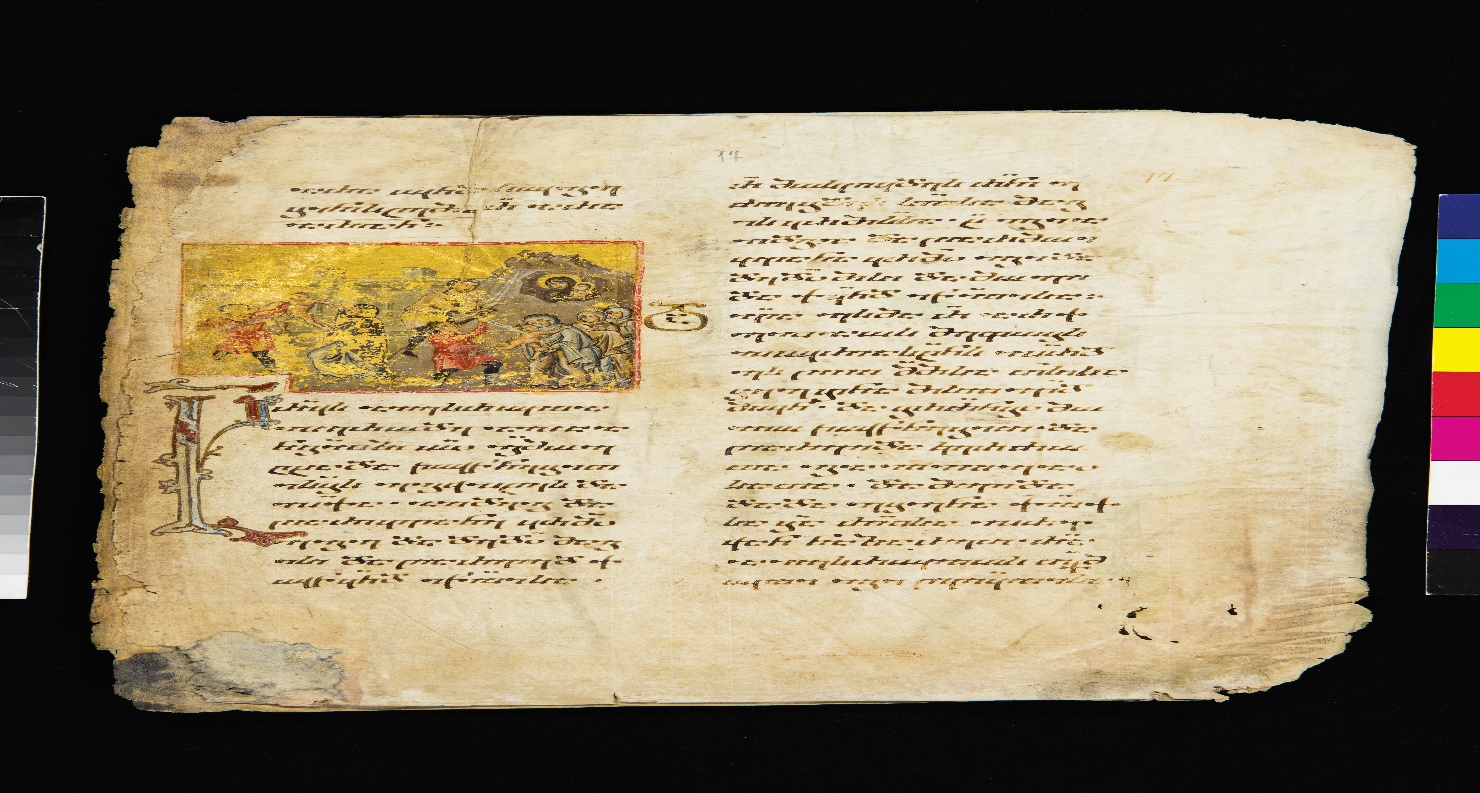 სურ. 4. მოქვის სახარება, Q 902, 17r., დაცულია კორნელი კეკელიძის სახელობის საქართველოს ხელნაწერთა ეროვნულ ცენტრშირუბრიკა 5. აფხაზური წეს-ჩვეულებები და ყოფაახილაფშვეახილაფშვე იყო ფეოდალი, გლეხის მფლობელი. ზედამხედველი. XV საუკუნეში ერთიანი ფეოდალური მონარქიის დაშლას, ცენტრალური ხელისუფლების დასუსტებას, საქართველოს ტერიტორიაზე, სამი სამეფოსა და ხუთი სამთავროს, მათ შორის, აფხაზეთის სამთავროს ჩამოყალიბება მოჰყვა, რომელიც მანამდე ოდიშის სამთავროს შემადგენლობაში შედიოდა. თუმცა, აფხაზეთი დამოუკიდებელი სამთავრო არ გამხდარა, იგი ოდიშის მთავარს ექვემდებარებოდა. მმართველ აპარატს სათავეში ერისთავი ედგა, მალე იგი მთავრის ინსტიტუტმა შევალა. ფეოდალიზმი აფხაზეთში, საერთო ფორმით, ყველა რეგიონში ერთნაირად ვითარდებოდა. მიწის საკუთრების უფლება პრივილეგირებული კლასის ხელში დანაწევრებული ხასიათის იყო. ფეოდალი თავისი მიწის ერთ ნაწილს თავისთვის იტოვებდა, მეორეს თავის ქვეშევრდომს სამსახურის პირობით აძლევდა. კერძო მემამულური საკუთრების ფორმაში, ფეოდალის მიწაზე დამოკიდებული გლეხების ექსპლუატაცია რენტის ფორმით ხდებოდა. განვითარებული ფეოდალიზმი, როგორც მიწაზე ფეოდალურ საკუთრებას, ისე მწარმოებელზე უშუალო ექსპლუატაციას გულისხმობდა. ჩრდილო-დასავლეთ კავკასიიდან მიგრანტების ახალი ტალღის შემოჭრისა და იქიდან ქართველი გლეხების განდევნის შედეგად, ფეოდალმა მებეგრე გლეხები დაკარგა. მიგრანტმა მოსახლეობამ თავდაპირველად მთიელისათვის დამახასიათებელი სოციალურ-ეკონომიკური და საკუთარი ტრადიციული მეურნეობა _ მესაქონლეობა დაამკვიდრა და ბუნებრივია, ინტენსიური მიწათმოქმედი მეურნე სწრაფად ვერ გახდა. მიგრნტებმა ყოფა-ცხოვრების პრიმიტიულობასთან ერთად, მთური კულტურა და საკუთარი ჩვეულებითი სამართლის სისტემა ჩამოიტანა. ქართულ განვითარებულ ფეოდალურ წყობაში, ამ ელემენტების დამკვიდრებამ, ფეოდალისა და გლეხის დაშორიშორება გამოიწვია. თუ ფეოდალს მათ გადმოსახლებამდე ორი ფენა _ მსახური და მებეგრე გლეხი ჰყავდა, ამის შემდეგ დაქვემდებარებული ყმა-გლეხობა შეუმცირდა. ყველაფერმა ამან აფხაზეთში ფეოდალიზმის განმსაზღვრელი, წამყვანი მიწათსარგებლობის ფორმა, ნაწილობრივ სათემო სარგებლობის ფორმით შეცვალა. ფეოდალიზაციის პროცესი დასუსტდა, რაც ჩრდილო კავკასიიდან მთიელ მიგრანტთა ახალ-ახალი მძლავრი ტალღების, თავისუფალი მეთემეების მრავალრიცხოვანი მასის ჯერ თარეშსა და შემდეგ მათ ჩამოსახლებას უნდა გამოეწვია. „ფშე“ = „მაღლა“ ე.ი. ზემოთ მდგომი (ანუ „თავადი“). რადგან ფშეს არანაირი ზედმეტი საკუთრება არ გააჩნდა მას მხოლოდ „მფარველისა და დამცველის“ სტატუსი ჰქონდა მინიჭებული.   დიდრიფშის სალოცავიდიდრიფშის სალოცავი ანუ „დედის სულის სალოცავი“. გუდაუთის რაიონში სოფ. აჭანდარაში ჩასახლებულმა აფხაზებმა, ამ სოფლის თავზე არსებულ მცირე მთაზე დააფუძნეს ეს სალოცავი. ამას ერთ-ერთი ნართული ლეგენდა ადასტურებს. ნართ დიდი სამხრეთისაკენ პირველი მოგზაურობის დროს, ამ მთას ჭექა-ქუხილით „დაეპატრონა“. აქედან გამომდინარე ამ მთას „დიდრიფში“ უწოდეს. ლეგენდა გვამცნობს, რომ დიდს ამის შემდეგ მოძრავი წესი ჩამოუყალიბდა. იგი მდ. ყუბანის ველსა და დიდრიფს შორის ხშირად მოგზაურობდა. თუმცა, სამშობლოს არ ტოვებდა. ამ მთაზე აფხაზების გადმოცემით, „ყოვლისშემძლე წმინდანი იყო დასადგურებული“, მათ იხილეს მისი სახლის ნანგრევები და დიდრიფში მასზე დააფუძნეს. მისი მეორე სახელწოდება  _ დედის სულის სალოცავი სწორედ ღვთისმშობლის სალოცავს გულისხმობს. აფხაზების ჩამოსახ-ლებამდე ქართველებს ტაძარი ჰქონდათ იქ აშენებული და მტრისგან უკვე დანგრეულიც იყო.ხიქვააცვახიქვააცვა თანამოფიცარ ნათესავებს  ეწოდება. სასამართლო საქმეების განხილვის დროს დანაშაულში ეჭვმიტანილისათვის „გამწმენდი ფიცის“ ჩვეულება გამოიყენებოდა. იმ შემთხვევაში, თუ იგი თავს დამნაშავედ არ თვლიდა, მისი ახლო ნათესავები მას ეხმარებოდნენ და თანამოფიცარნი ხდებოდნენ. თუ ეჭვმიტანილი ან ნათესავები უარს ამბობდნენ „გამწმენდ ფიცზე“, მაშინ ყველასათვის ნათელი ხდებოდა, რომ ეჭვმიტანილი ნამდვილად დამნაშავე იყო. ფიცს დიდი ძალა ჰქონდა. ძველად ფიცი ღვთის მიერ სამართლის მქონე იყო და სარწმუნოებიდან მომდინარეობდა. მართალია, თანამედროვე აფხაზები ჭეშმარიტი ქრისტიანები არ ყოფილან, მაგრამ ქართული ეკლესიისა და ხატის შიში ყოველთვის ჰქონდათ. ხატთან დაფიცების ყველას ეშინოდა, თუმცა, რიტუალი უმეტესად ოჩამჩირის რაიონში იყო გავრცელებული, სადაც აფხაზები ქრისტიანი ქართველების (მეგრელების) გვერდით ცხოვრობდნენ. ფიცის შემლახველს ღვთის რისხვის და უხილავი სასჯელის შიში ჰქონდა. მომჩივანს, მოსამართლეებსაც ჯერ ფიცი უნდა მიეღოთ, ხოლო შემდეგ უნდა შესდგომოდნენ ბჭობას. ფიცს მხარეებიც დებდნენ, რომ განაჩენს შეასრულებდნენ და კვლავ შურისძიებას არ დაუბრუნდებოდნენ. მოფიცართა რაოდენობა ზოგჯერ ოცდაათამდეც კი აღწევდა. დაფიცება ხატის წინ ხდებოდა. ოთხშაბათსა და პარასკევს არ იფიცებდნენ. ფიცის რიტუალი ასეთი იყო: მოფიცარი ან ეჭვმიტანილი ხატის წინ თავშიშველი დგებოდა, იგი სიტყვებით ადასტურებდა სიმართლეს. იქვე მდგარი მისი თანამოფიცრები ნათქვამს უდასტურებდნენ. თუ პროცესი წარმართულ წმინდა ადგილას ხდებოდა, თანამოფიცარი ნათესავები ახ ქუაცჿა სათითაოდ დგებოდნენ ორი წმინდა ხის შუაში, პირით ტაძრისკენ (რადგან ყველა აფხაზური წმინდა ადგილი ყოფილი ქრისტიანული ეკლესიის ან სალოცავის ნანგრევებზე ან მის ახლოს იყო დაფუძნებული). ხელში იღებდნენ მუხის ტოტს, მაღლა სწევდნენ და ყველა მოფიცარი მათთვის შესაფერ „გამწმენდ ფიცს“ წარმოთქვამდა. ამ ტოტს „ალაბიწვშირა“ ანუ საფიცარი ჩხირი ეწოდებოდა. ცხადია, ფიცის მომენტში მხარეებსა და მედიატორებს კულტმსახური ანუ „ანიხაფაავი“ ემსახურებოდა. ფიცის დადების შემდეგ ეჭვმიტანილი ბრალისაგან თავისუფლდებოდა.მორუალიმორუალი მსაჯულ-მედიატორთა სასამართლოა (< ქართ. მორევი). სასამართლო პროცესის ერთ-ერთ ძირითად, დამადასტურებელ სახეს ფიცი წარმოადგენდა. იგი ყველა რელიგიის წარმომადგენლებში, მათ შორის წარმართებშიც ღვთის სახელით ხდებოდა. ფიცი მოწმეთა ჩვენებებთან ერთად ერთ-ერთი დამადასტურებელი საბუთი იყო. მოწმეებსაც ჩვენების დასამტკიცებლად კვლავ ფიცის დადება ესაჭიროებოდათ. ფიცის მიცემისთვის აფხაზთა საზოგადოებები თავიანთი სოფლების ამაღლებულ სალოცავ გორაკს, ჭალას, სამჭედლოს, გრდემლს ან ქრისტიანული ძეგლების ნანგრევებზე აღმოცენებულ, წარმართულ წმინდა ადგილებს იყენებდნენ. უმეტესად მათი სახელებიც ქრისტიანულ წმინდანებს უკავშირდებოდა. ოჩამჩირის რაიონის აფხაზები ფიცის მისაცემად უმეტესად მართლმადიდებლურ ეკლესიას და სასწაულმოქმედ ილორის წმ. გიორგის ხატს იყენებდნენ. მედიატორული სასამართლო მორუალები ეჭვმიტანილს აიძულებდნენ ილორის ხატის წინ „გამწმენდი ფიცი“ დაედო. დაპირისპირებული მხარეების მოფიცრებს ემატებოდნენ ნათესავები დედისა და მამის გვარიდან. თუ მოფიცარი ანიქვვე ადასტურებდა ნათქვამს, საქმე ამით თავდებოდა. თუ ეჭვმიტანილი ფიცზე უარს იტყოდა, მაშინ მას განსჯის შედეგი უკამათოდ უნდა მიეღო. ცრუ ფიცის დამდებს ხატი უსათუოდ გამოამჟღავნებდა. მოფიცარნი ორი წმ. ხის შუაში დგებოდნენ, პირით ტაძრისკენ, მოწმეთა თანდასწრებით ხელში მუხის ტოტს იღებდნენ და „გამწმენდ ფიცს“ წარმოთქვამდნენ. ფიცის წარმოთქმის მომენტში კულტმსახური „ანიხაფაავ“-ი ემსახურებოდა და შერიგების რიტუალშიც მონაწილეობდა. ფიცის რიტუალში მორუალები აუცილებლად იღებდნენ მონაწილეობას. ფიცის დადების შემდეგ ეჭვმიტანილი ბრალისგან თავისუფლდებოდა.აჯარგვალ-ვნიაჯარგვალ-ვნის უწოდებენ ოთხკუთხა ფორმის, ხის ძელურ საცხოვრებელს. სახელწოდება მოდის მეგრული საცხოვრებლის დასახელებიდან ჯარგვალი (ჯა = ხე, ძელი; რგვალი = მრგვალი). ასეთი ძელური სახლები გავრცელებული იყო მთელ დასავლეთ საქართველოში. მისი კედლები მრგვალი, სწორი, კანგაცლილი ძელებისგან კეთდებოდა. ხის მაგარი ჯიშები გამოიყენებოდა. ძელის ჩაჭრილ ბოლოებს ულურსმნოდ ერთმანეთში ჩასვამდნენ, ამიტომ კუთხეებში ეს ძელები 15-20 სმ-ით გამოწეული რჩებოდა. თავდაპირველად, ეს საცხოვრებელი ტრადიციულად მიწის იატაკით, შუაცეცხლით, ჭერისა და ტიხრის გარეშე, ორ ან ოთხფერდა სახურავით, თივით ან ლელქაშით დახურული კეთდებოდა. ფასადის მხარეს, შესასვლელი კარის წინ შვერილი ჰქონდა. საცხოვრებელი ორკარიანი იყო _ ფასადსა და უკანა მხარეზე. უკანა მხარის კარს წაყატვი (წაყატჿი „ქვედა, ქვემოთა“) ეწოდებოდა. საცხოვრებლის ზომა დაახლოებით 4,5მ×5,5მ, სიმაღლე 2,5მ იყო. აფხაზებმა ჯარგვალური საცხოვრებელი ქართველური მოსახლეობისაგან შეითვისეს. მათ ქართველი ოსტატები უშენებდნენ. ჯარგვალური ტიპის კეთდებოდა საჯინიბო, სასიმინდე და სხვა სამეურნეო ნაგებობებიც. მოგვიანებით ამ საცხოვრებელს ორად გაჭრილი ძელებით აკეთებდნენ. ამასთან, ძელის სწორი მხარე შიგნით შენობაში იყო მიმართული. საცხოვრებელიცა და სახელწოდებაც ქართველურია (მეგრულ-იმერულ-გურული).ჰაფშაჰაფშა არის ქვევრი, ჭური. სამეცნიერო ლიტერატურიდან ჩანს, რომ აფხაზებში ჯერ კიდევ XIX საუკუნეში ღვინის დაყენების საკმაოდ პრიმიტიული ხერხი იყო გავრცელებული. მიწაში ორმოს თხრიდნენ, შემდეგ თიხით ამოლესავდნენ, შიგ ცეცხლს დაანთებდნენ და გამოწვავდნენ. ამოსუფთავებულ ორმოში ყურძენს ჭყლეტდნენ, გვიმრის ფოთლებს გადააფარებდნენ და დადუღებამდე ორმოშივე ტოვებდნენ. შემდეგ წვენი ხის კასრებში, ზოგჯერ თიხის ჭურჭელში გადაჰქონდათ. „აჰაფშას“ მოგვიანებით ბზიფ. აფხაზები ღია ცის ქვეშ, ამაღლებულ ადგილზე, რომელიმე ხილის ხის ქვეშ მარხავდნენ. აბჟ. აფხაზებმა ქართველების მსგავსად ქვევრები მარნის მიწის იატაკში ჩაფლეს. ღვინის ჩასხმამდე ისინი ქვევრებს სანთლით ან თხის ქონით პოხავდნენ, რომ ღვინოს წყალი არ შერეოდა. მეღვინეობასთან დაკავშირებული აფხაზური ენობრივი, ფოლკლორული მასალა, ინვენტარი და ღვინოსთან ან ვაზთან დაკავშირებული რწმენა-წარმოდგენები, ქართველებისაგან განსხვავებით მწირია. მათი ტერმინოლოგია მეორადი, გვიან გაჩენილი, აღწერილობით ან ქართულიდან (მეგრულიდან) არის ნასესხები. რუბრიკა 6. ამბები აფხაზეთიდან1864 წლის ივლისში რუსეთის ხელისუფლებამ აფხაზეთის სამთავრო გააუქმა და რუსული მმართველობა შემოიღო. აფხაზეთის მთავარი მიხეილ შარვაშიძე (1823-1864) მაშინ ტყვარჩელის მინერალურ წყლებზე იმყოფებოდა სამკურნალოდ. კავკასიის მეფისნაცვლმა მიხეილ რომანოვმა განკარგულება გასცა მიხეილ შარვაშიძეზე მკაცრი მეთვალყურეობა დაეწესებინათ და ჯანმრთელობის მდგომარეობის გაუმჯობესებისთანავე აფხაზეთიდან დაუყოვნებლივ გაესახლებინათ. მთავარი აფხაზეთში დარჩენას ცდილობდა, რადგან, მისი აზრით, აქედან წასვლის შემთხვევაში, უკურნებელი სენი საბოლოოდ მოუშლიდა ჯანმრთელობას, მითუმეტეს რუსეთის მკაცრი კლიმატის პირობებში. მიხეილ შარვაშიძე საცხოვრებლად აფხაზეთში დატოვებას ითხოვდა, ხოლო თუ ეს შეუძლებელი იქნებოდა, მაშინ ზამთარში ქუთაისში, ზაფხულში კი რაჭაში ცხოვრების ნებას, მიწის გამოყოფას ქუთაისის მაზრაში და მცირე მიწის ნაკვეთს რაჭაში აგარაკის ასაგებად. იმავე წლის ნოემბერში აფხაზეთის მთავარი სტავროპოლში, შემდეგ კი ვორონეჟში გადაასახლეს. 1866 წლის 16 აპრილს მიხეილ შარვაშიძე ვორონეჟში გარდაიცვალა. ივლისში მისი ნეშტი აფხაზეთში ჩამოასვენეს და ანდერძისამებრ მოქვის ტაძარში, მეუღლის, ალექსანდრა (ცუცუ) დადიანის გვერდით დაკრძალეს. მათ საფლავის ქვებზე გაკეთებული ქართული ასომთავრული წარწერები გვაუწყებს: ,,აქა განისვენებს მთავრინა აბხაზეთისა ალექსანდრა გიორგის დადიანის ასული მიცვალებული 1862 წელსა“. ,,აქა განისვენებს მთავარი აბხაზეთისა მიხაილ გიორგის ძე შარვაშიძე, მიცვალებული 1866 წელსა“. 1867 წლის აპრილში დაიწყო აფხაზთა იძულებით გადასახლება ოსმალეთში (მუჰაჯირობა). კავკასიის მეფიცნაცვალი, დიდი მთავარი მიხეილ რომანოვი იმხანად იმპერატორს წერდა, რომ აფხაზებს არ სურდათ ოსმალეთში წასვლა. ისინი ნებაყოფლობით ქრისტიანობასაც იღებდნენ, რომ დარჩენა მოეხერხებინათ. მაშინ გაზეთი ,,დროება~ იუწყებოდა: ,,აფხაზები ძლიერ დაჯავრიანებულნი არიან... სამურზაყანოში კანკალებენ შიშით, ვაითუ ჩვენც გადაგვასახლონო... აქაურებს და აფხაზებს დიდი ნათესაობა აქვთ. წებელდელები, დალელები და გუფუელები წავიდნენ. აბჟუის მაზრიდანაც მრავალი წავიდა. ჭილოუელები და ჯგერდელები გამორეკეს თავიანთი ბინიდან. მათ საშინელი გულით არ უნდათ წასვლა. აფხაზები დიდად აქებენ ბზუფუს მაზრის უფროსს დიმიტრი ჭავჭავაძეს. მან მამობრივი მზრუნველობით აუხსნა მათ, რომ რუსის მმართველობის ქვეშ ყოფნა სჯობს ოსმალეთში გადასახლებას~. 1868 წელს ბიჭვინთის ოკრუგის მცხოვრებლებმა თხოვნით მიმართეს სოხუმის სამხედრო განყოფილების უფროსს, გენერალ-მაიორ ვასილი გეიმანს, ოკრუგის უფროსად მაიორ დ. ჭავჭავაძის დატოვების შესახებ, რომელსაც ძალიან ემადლიერებოდნენ, განსაკუთრებით, 1867 წლის მუჰაჯირობისას დაკავებული პოზიციის გამო. აფხაზთა 1867 წლის მუჰაჯირობის დროს აფხაზეთის ეპისკოპოსთან, ყოვლადსამღვდელო ალექსანდრე ოქროპირიძესთან (1862-1869), რომელიც დიდი სიყვარულითა და პატივისცემით სარგებლობდა აფხაზებში, მისულა მაჰმადიანი აფხაზი, სახელად ურისი, 12 წლის შვილთან ერთად. მან მღვდელმთავარს აუხსნა მოსვლის მიზეზი _ შენთან მოვედი კეთილო მწყემსო, მე ოსმალეთში მივდივარ, სამშობლოს სამუდამოდ ვეთხოვები და ჩემი ვაჟი მინდა დავტოვო შენთან. ცოლი და სხვა შვილები ადრე დავკარგე, არ ვიცი რა მომელის უცხო მხარეში, მაგრამ მაინც ვტოვებ სამშობლოს. არ მინდა ჩემი უბედურება ჩემს ერთადერთ შვილს გავუზიარო და შენთან მოვიყვანე. ვიცი მიიღებ, აღზრდი ქრისტიანულად და ბედნიერი იქნებაო. თვალცრემლიანი მამა დაემშვიდობა შვილს, რომელიც ეპისკოპოსმა ალექსანდრემ აღზარდა, მღვდელი გახდა და დიდი სარგებლობა მოუტანა ქრისტიანობას აფხაზეთში. ***აკაკი ჩხენკელი (1874-1959) მამის - დეკანოზ ივანეს - უკანასკნელი დღეების შესახებ.


„ეს არის მამაჩემი მოვათავსე ნერვების სამკურნალოში ნამდვილათ კი ის ეკუთვნოდა შერყეულთა სამკურნალოს. ეს სასჯელი არ დამიმსახურებია მე, ყოველ შემთხვევაში ასე მეგონა. საწყალი მამაჩემი რამდენი ნაღვაწი და ნაშრომია ის. ნახევარი სიცოცხლე აბხაზეთს-სამურზაყანოს შესწირა, მღვდელს მაშინ ბევრი რამის გაკეთება შეეძლო, მამაჩემი ხომ მთელი სამურზაყანოს მღვდლების სათავეში იყო, რაც მან პირველ-დაწყებითი სკოლები გახსნა, რიცხვი არც კი ვიცი, ბევრი იყო, მარტო ქვიტკირის საყდრები ოცამდე ააშენა! და ამას იმიტომ ვამბობ, რომ ყოველ საყდრის გვერდში სკოლაც იხსნებოდა. ეპისკოპოსმა გაბრიელმა გადაისროლა მამაჩემი სამურზაყანოში და აქედან ჩანს, რომ ის გონიერი ადამიანი ყოფილა: აბა ასეთ მშრომელს და მუყაითს სად იშოვიდა! მაგრამ მამაჩემმა ვერ დაიმსახურა რუსის საეპარქიო მთავრობის წყალობა, მას სდევნიდნენ, როგორც ქართველ მოღვაწეს, როგორც უმწიკლო ადამიანს. მან ბევრი უსიამოვნება ნახა ჩემს გამო: რევოლუციონერი შვილი გაზარდაო! ასე რომ ამდენი შრომა ტყუილა დაეკარგა სამსახურის მხრით. მხოლოდ კათალიკოსმა კირიონმა გაიხსენა მისი ღვაწლი და დიდი ხნის სამსახურიდან გამოსული დეკანოზად აკურთხა. არც კი ვიცი როგორ მოხდა ეს. მამაჩემი ჩვეულებრივი მღვდელი არ იყო, მას ქონდა განათლება და ცხოვრობდა, როგორც ინტელიგენტი სოფელში. რა თქმა უნდა, გარეშე პირობები მას ხელს არ უწყობდა, ის ჩამორჩა, დაავიწყდა თავისი თავი და სხვა. ის არის ოთხმოცი წლის, ესაა მიზეზი. გული მეთუთქება, საბრალო…
… დღეს მამა-ჩემს მივასვენებ ხონში. გარდაიცვალა უტანჯველათ, თითქო მიიძინა. შევუსრულე მისი მუდმივი სურვილი: ქათალიკოზის დიდი წირვა და ანდერძი მოვასმინე ქაშვეთში, ასევე უნდა მოვიქცე ქუთაისის მთავარ ანგელოზზე და ხონის წმინდა გიორგიზე. ბევრი იშრომე უჩინრათ მამა-ჩემო, მაგრამ შენზე არავის გაეგონა რა, შენი ღვაწლი აბხაზეთ-სამურზაყანოში ნაწილია იმ მომწიფებულ ნაყოფის, რომელსაც დღეს ვკრეფთ: თვითცნობიერება“.   რუბრიკა 7. აფხაზეთის მდინარეებიბზიფიმდინარე ბზიფი აფხაზეთში მიედინება (სიგრძე 110 კმ). სათავეს კავკასიონის ქედის სამხრეთ კალთაზე, უღელტეხილ ადანგესთან იღებს და ბიჭვინთის კონცხთან შავ ზღვას ერთვის. მისი ისტორიული სახელწოდებაა კაპოეტის წყალი (კაპოეტის მდინარე). პირველად იხსენიება (კაპოეტის წყალი) ილორის წმ. გიორგის ხატის წარწერაში (1651 წ.). ვახუშტი ბაგრატიონის (1696-1758) ცნობით, მის დროს აფხაზეთსა და ჯიქეთს შორის საზღვარი კაპოეტის წყალი იყო.Kასეთივე სახელწოდებით (კაპეტის წყალი) იხსენიებს მას ისტორიკოსი ნიკო დადიანი (1780-1834) 1821 წლის ამბების თხრობისას. სახელწოდება ქართულია და მომდინარეობს თევზის სახელიდან კაპოეტი, რომელიც კალმახ-ორაგულის ჯიშს ეკუთვნის; იგი მოზრდილი სახის კალმახია და სწორედ ამ მდინარეში გვხვდება. XIX საუკუნის 20-იანი წლებიდან მდინარე უკვე ბზიფის სახელით იხსენიება. გამოთქმულია მოსაზრება, რომ სახელწოდება ბზიფიც ქართულია და ხე-მცენარის ქართული სახელიდან (ბზა) მომდინარეობს; მდინარეს რომელიც ბზების ხეობაზე მოედინება ბზების წყალი ეწოდა. ნიშანდობლივია, რომ XIV-XV სს. საზღვაო რუკებზე, მდ. ბზიფის შესართავში აღნიშნულია ,,ბზების ყურე~ Cavo de Buxo). ზოგიერთი მკვლევარი მის სახელწოდებას უბიხური ენის საფუძველზე ხსნის (უბიხურად ბზი _ ,,წყალი, მდინარე~, ან ბზიფ _ ,,მდინარის შესართავი~)გაგიდა მდინარე გაგიდა წარმოიქმნება მდინარეების ხუმუშქურისა და ქირის შეერთებით. სიგრძე 6,3 კმ, აუზის ფართობი 270 კმ2. ერთვის შავ ზღვას სოფელ გაგიდასთან. მთავარი შენაკადებია ოჯოღორე (მარჯვ.) და ოკვინორე (მარცხ.). გაგიდა მეგრულად წაგრძელებულ, გიდელივით გორს ნიშნავს. სოფელი ამ სახელწოდებით დატანილია XVII საუკუნის იტალიურ რუკებზე (Gaghida).  თავდაპირველად, გაგიდა სოფელს ერქვა, მოგვიანებით კი ეს სახელი მდინარეს დაერქვა.ერისწყალიერისწყალი ოქუმის მარცხენა შენაკადია (მეგრ. ვარიანტი ,,ერწყარი~), სიგრძე 75 კმ. სათავეს იღებს ოხაჩქუეს მთის სამხრეთ-აღმოსავლეთ კალთაზე, ერთიშ მთიდან. ,,ერთ~ არის შემოკლებული ფორმა პირსახელისა ერთუმე (ექვთიმე). მდინარეს, რომელიც სათავეს იღებს ერთიშში, ერთიშწყარი ეწოდებოდა, რამაც ფონეტიკური გამარტივების შედეგად მოგვცა ერისწყალი//ერიწყარი//ერწყარი. პლინიუსი (ახ. წ. I ს.) იხსენიებს მდ. სიგანიას, რომელიც დამკვიდრებული თვალსაზრისით მდ. ერისწყალია. ფლ. არიანე (ახ. წ. II ს.) მას სინგამეს, ხოლო კლავდიოს პტოლემაიოსი (ახ. წ. II ს.) _ სიგანეონს უწოდებს. დატანილია XVII საუკუნის იტალიურ რუკებზე (Heti-scari fl., ერთისწყალი, ერისწყალი). ერთიწყალის სახელწოდებით დატანილია ხატოვის 1826 წლის რუკაზე. XX საუკუნემდე ერთისწყალი ეწოდებოდა, შემდეგ ერისწყალი დაერქვა.კელასურიმდინარე კელასურს სათავე აქვს ბზიფის ქედის სამხრეთ კალთაზე, ხიმსის მყინვარზე, 2582 მ სიმაღლეზე. ერთვის შავ ზღვას სოხუმის აღმოსავლეთით, სოფ. კელასურთან. სიგრძე 42 კმ, აუზის ფართ. 220 კმ2. სახელწოდება მომდინარეობს ბერძნული სიტყვიდან ,,კლისურა~, რაც ,,გასასვლელ ადგილს~, ,,ვიწრობს~ ნიშნავს. ბიზანტია-სპარსეთის 540-562 წწ. ომის დროს მდინარის მარცხენა ნაპირზე, ვიწრობში ანუ კლისურაში სიმაგრეთა სისტემა ააგეს. ასეთ გამაგრებებს ბიზანტიელების გავლენით დასავლეთ საქართველოში კლისურები ეწოდა. უძველესი ცნობა მდ. კელასურის ნაპირზე სიმაგრეთა სისტემის აგების შესახებ გვხვდება ,,მოქცევაი ქართლისაი~-ს X საუკუნის ხელნაწერში ჰერაკლე კეისრის საქართველოში ლაშქრობასთან დაკავშირებით, აგრეთვე ,,ქართლის ცხოვრებაში~ VIII საუკუნის ამბების თხრობისას. აქედან დაერქვა მდინარეს კელასური. მდინარე ამ სახელწოდებით დატანილია ხატოვის 1826 წლის რუკაზე. კოდორიმდინარე კოდორი დალის ხეობაში იღებს სათავეს, იქმნება მდინარეების გვანდრისა და საკენის შეერთების შედეგად და სოფel აძიუბჟას სამხრეთით ერთვის შავ ზღვას. სიგრძე 84 კმ, გვანდრის სათავიდან _ 110 კმ. მდ. კოდორის მარჯვენა ნაპირზე მდებარეობს დრანდის ტაძარი, X-XVIIსს. დასავლეთ საქართველოს ერთ-ერთი საეკლესიო ცენტრი. დიდი ქართველი ისტორიკოსისა და გეოგრაფის ვახუშტი ბაგრატიონის ცნობით, კოდორი თავდაპირველად დაბის სახელწოდება ყოფილა და აქედან დარქმევია ეს სახელი მდინარეს. სოფ. კოდორი სკოტორის ფორმით ჯერ კიდევ VII საუკუნეში ბიზანტიელ ავტორთან თეოდოსი განგრელთან იხსენიება. სახელწოდება `კოდორი“ ქართულია, როგორც ფუძე სიტყვით (საერთოქართველური ,,კად~, წყალი), ისე გრამატიკული გაფორმებით. ქართული სახელისგანაა მიღებული მისი აფხაზური სახელი კუდრ.მაჭარამდინარე მაჭარა იქმნება დიდი და პატარა მაჭარის შეერთებით სოფ. მერხეულთან, ერთვის შავ ზღვას სოფ. მაჭარასთან. სიგრძე 21,2 კმ, აუზის ფართობი 110 კმ2. დიდ მაჭარას სათავე აქვს სოფ. წებელდის მახლობლად, ზ. დ. 435 მ-ზე, პატარა მაჭარას _ მის დასავლეთით, ზ. დ. 950 მ-ზე. სახელწოდება ქართულია, სწრაფმდინარე და ქაფიან წყალს ნიშნავს (ზემო იმერეთში არის მდ. მაჭარისწყალი). XIX საუკუნის 20-იანი წლებიდან არის დამოწმებული საისტორიო წყაროებში (ნიკო დადიანი), დატანილია ხატოვის 1826 წლის რუკაზე.მოქვი მდინარე მოქვს სათავე აქვს კოდორის ქედის სამხრეთ კალთაზე, ზ. დ. 2560 მ-ზე. ერთვის შავ ზღვას ოჩამჩირის მახლობლად, სოფ. ჯუყმურთან. სიგრძე 47 კმ, აუზის ფართ. 336 კმ2. დატანილია XVII საუკუნის იტალიურ რუკებზე (Mოქუის-სცჰარი ფლ., მდ. მოქვისწყალი). მოქვის სახელწოდებით დატანილია ხატოვის 1826 წლის რუკაზე. მდინარე სოფელ მოქვს ჩამოუდიოდა და ამიტომ მოქვისწყალი//მოქვი დაერქვა. სახელწოდება მოქვი ქართულია, სვანურად მუქვ ,,მიწის ზვინს~ ნიშნავს. მდ. მოქვის//მოქვისწყლის და მდ. დვაბის შესართავში მდებარეობს მოქვის ტაძარი, X-XVII სს. დასავლეთ საქართველოს ერთ-ერთი საეკლესიო ცენტრი.მჭიშთამჭიშთა _ ანუ შავწყალა, კარსტული მდინარე აფხაზეთში, სიგრძე 16 კმ, აუზის ფართობი _ 196 კმ2. სათავე აქვს ბზიფის ქედის სამხრეთ კალთაზე, ზ. დ. 200 მ. ერთვის შავ ზღვას გუდაუთის დასავლეთით, ახალსოფელთან. შუა საუკუნეებში მას `მუწის წყალი“ ანუ მიწის წყალი ეწოდებოდა, რადგან დიდ მანძილზე მიწის ქვეშ მოედინება. ეს სახელწოდება პირველად ილორის წმ. გიორგის ხატის წარწერაში (1651 წ.) გვხვდება. ვახუშტი ბაგრატიონიც (1696-1758) მას `მუწის წყალს“ უწოდებს. ახალ სახელწოდებას პირველად XIX საუკუნის 30-იან წლებში ფ. დიუბუა დე მონპერე იხსენიებს ,,მიჭიშ~ ფორმით. მეჭიშის სახელწოდებით მოიხსენიებს მას ა. ნორდმანი (1835 წ.). სახელწოდება მჭიშთა აფხაზურია და მიწის წყლის, იგივე შავწყალას პირდაპირ თარგმანს წარმოადგენს. რუსულად მას ჩორნაია რეჩკა ჰქვია, რაც ქართული შავწყალას პირდაპირი თარგმანია.ოქუმი, ოქუმისწყალიმდინარე აფხაზეთში. სათავე აქვს კოდორის ქედის სამხრეთ კალთაზე და სოფ. გუდავასთან შავ ზღვას ერთვის. სიგრძე 56 კმ, აუზის ფართობი 559 კმ2. უმთავრესი შენაკადებია: დიდი ერისწყალი (მარცხენა), ოხოჯა, წარჩე//წარჩესწყალი (მარჯვენა). სახელწოდება ქართულია, მომდინარეობს სელის მეგრული სახელიდან ,,ქუმუ~ და ,,სასელეს~ ნიშნავს. ეს სახელი თავდაპირველად სოფელს ეწოდა, ხოლო შემდეგ მდინარეს. XVII საუკუნის იტალიურ რუკებზე ორი სახელითაა დატანილი: O Ochumi flolim Tarsura (ოქუმი, იგივე ტარსურა). ამ მდინარის მეორე სახელი ტარსურა ა. ლამბერტის მიხედვით სოფელ თარცჰენ-ის (წარჩე) სახელიდან მოდის. სინამდვილეში ტარსურა, ანტიკური წყაროების ,,ტარშენ~, მდ. ოქუმის მარჯვენა შენაკადი წარჩესწყალია. ოქუმისწყალს ისტორიკოსი ნიკო დადიანიც (1780-1834) იხსენიებს, ამავე სახელწოდებით დატანილია ხატოვის 1826 წლის რუკაზეფსირცხამდინარე ფსირცხა ქალაქ ახალი ათონის ჩრდილო-დასავლეთით ჩაედინება შავ ზღვაში. შუა საუკუნეებში მას ციხე-ქალაქ ანაკოფიის (ამჟ. ახალი ათონი) სახელის მიხედვით ანაკოფიის მდინარე ეწოდებოდა. ,,ანაკოფიის მდინარეს~ იხსენიებს ვახუშტი ბატონიშვილი (XVIII ს.). XIX საუკუნიდან მას ფსირცხა ჰქვია. როგორც ფიქრობენ, სახელწოდება მომდინარეობს ჩერქეზული სიტყვიდან ფსირტსხა, რაც ,,მდინარის სათავეს~ ნიშნავს. ფსოუმდინარე ფსოუ არის საქართველოს და, შესაბამისად, აფხაზეთის სასაზღვრო მდინარე. სათავეს აიბღის ქედზე, ზ. დ. 2500 მ-ზე იღებს და შავ ზღვას სოფ. ლესელიძესთან ერთვის. მისი სიგრძეა 53 კმ. ფსუს სახელწოდებით მოიხსენიებს მას ა. ნორდმანი (1835 წ.). XX საუკუნის დასაწყისის ქართულ პრესაში და ალ. ჯავახიშვილის რუკებზე აფსუ-ს ფორმით იხსენიება. მოგვიანებით, მის სახელად ფსოუ დამკვიდრდა, რაც ადიღურად ,,სწრაფ, ჩქარ მდინარეს~ ნიშნავს.ღალიძგა მდინარე ღალიძგას სათავე აქვს კოდორის ქედის სამხრეთ კალთაზე, მწვერვალ ხოჯალის მახლობლად, ერთვის შავ ზღვას ოჩამჩირის აღმოსავლეთით. სიგრძე _ 53 კმ, აუზის ფართობი – 483 კმ2. მდინარის სახელწოდება ქართული წარმოშობისაა (ღალი _ ,,ღელე~, ძგა _ ,,კიდე~, ,,პირი~, ,,ნაპირი~) და მეგრულად სიტყვასიტყვით ,,ღელის კიდეს, მდინარის ნაპირს, ღელისპირს~ ნიშნავს. ღალიძგა, თავდაპირველად წარმოადგენდა ოიკონიმს, ე. ი. დასახლებული პუნქტის სახელს და შემდეგ იქცა მდინარის სახელად, რომელიც მას ჩამოუდიოდა.  სოფელი ღალიძგა იხსენიება XVII საუკუნის I ნახევრის საისტორიო წყაროებში. აქ იყო დასავლეთ საქართველოს კათალიკოსისა და ოდიშის მთავრის ლევან II დადიანის (1611-1657) სასახლეები. XVII-XVIII სს. მიჯნაზე, როდესაც აქ აფხაზები დამკვიდრდნენ, სოფელს ბესლახუბა ეწოდა. მდინარე ღალიძგა დასავლეთ საქართველოს 1737 წლის რუკაზე დატანილია ღალიცკის, ხოლო ხატოვის 1826 წლის რუკაზე _ ღალიძგის ფორმით. ქართული სახელისგანაა მიღებული მისი ამჟამინდელი აფხაზური სახელი აალძგა.ხიფსთა (თეთრწყალა)მდინარე ხიფსთას (თეთრწყალა) სათავე ბზიფის ქედის სამხრეთ კალთაზე, 2134 მ სიმაღლეზე აქვს. მისი სიგრძეა 33 კმ, აუზის ფართობი 166 კმ2. ერთვის შავ ზღვას გუდაუთასთან. შუა საუკუნეებში ამ მდინარეს ზუფუ (ზუფუს მდინარე) ეწოდებოდა, რადგან მის ნაპირზე სოფ. ზუფუ (ლიხნი) მდებარეობდა. ეს სახელწოდება პირველად ილორის წმ. გიორგის ხატის წარწერაში (1651 წ.) გვხვდება. ვახუშტი ბაგრატიონიც მას `ზუფუს მდინარეს“ უწოდებს.  XIX საუკუნიდან მას აფხაზური სახელი `ხიფსთა“ ეწოდება, რაც ქართული თეთრწყალას პირდაპირი თარგმანია. ,,ხიფს~ სახელწოდებით მოიხსენიებს მას ა. ნორდმანი. ოფიციალურად, მას რუსული სახელი ბელაია რეჩკა ჰქვია, რაც ასევე ქართული თეთრწყალას პირდაპირი თარგმანია. დურიფშჰესთან მდ. ხიფსთას მარჯვნიდან პატარა მდინარე ეგრი ერთვის (იქვეა დურიფშის ციხე, მათ ხერთვისში). მისი სახელწოდება ამ მხარის უძველეს მკვიდრთა, ეგრების//ეგრისელების სახელიდან მომდინარეობს. ხიფსთა ჰქვია ასევე მთას ბზიფის ქედის სამხეთ ნაწილში, მდინარეების ხიფსთისა და ააფსთის სათავეებში. სახელწოდება ხიფსთა აფხაზურია და ოქროს ხეობას~ (,,ახი~ _ ოქრო, აფსთა _ ხეობა) ნიშნავს. korneli kekeliZis saxelobis saqarTvelos xelnawerTa erovnuli centriსოხუმის სახელმწიფო უნივერსიტეტიKorneli Kekelidze Georgian National Centre of ManuscriptsSokhumi State Universityსამეცნიერო კომიტეტითეა ქართველიშვილიირინა გოგონაიაშალვა გლოველითეიმურაზ ჯოჯუაზურაბ ხონელიძეზურაბ პაპასქირილია ახალაძეკახა კვაშილავაბეჟან ხორავათამარ ქორიძეოლივერ რაისნერიThe Scientific Committee Tea KartvelishviliIrina GogonaiaShalva GloveliTeimuraz JojuaZurab KhonelidzeZurab PapaskiriLia AkhaladzeKakha KvashilavaBezhan KhoravaTamar KoridzeOliver Reisner